DAFTAR PUSTAKA Budhiartama, I. G. P., dan Jati, I. K. (2016). “Pengaruh sikap, kesadaran wajib pajak dan pengetahuan perpajakan pada kepatuhan membayar pajak bumi dan bangunan”. E-jurnal Akuntansi Universitas Udanaya, 15(2), 1510– 1535 Fahluzy, Septian Fahmi, dan Linda Agustina. 2014. “Faktor-Faktor Yang Mempengaruhi Kepatuhan Membayar Pajak UMKM Di Kabupaten Kendal”. Jurnal Analisis Akutansi, 3(3): 399–406 Fallah, Sanggenafa. 2019. Pengaruh Pemahaman Peraturan Pajak, Pelayanan Fiskus, Persepsi Atas Efektivitas Sistem Perpajakan Terhadap Kemauan Membayar Pajak. Jurnal Akuntansi & Keuangan Daerah Vol. 14, No. 1,  Mei 2019: 36-53 Febriani , Y. Kusmuriyanto . 2015. Analisis Faktor-Faktor Yang Mempengaruhi Kepatuhan Wajib Pajak. Accounting Analysis Journal AAJ 4 (4). Universitas Negeri Semarang. Fitrianingsih, Sudarno, Kurrohman (2018). “Analisis Pengaruh Pengetahuan Perpajakan, Pelayanan Fiskus Dan Sanksi Denda Terhadap Kepatuhan Wajib Pajak Dalam Membayar Pajak Bumi Dan Bangunan Perdesaan Dan Perkotaan Di Kota Pasuruan”. E-jurnal AkuntansiUniversitas Jember, V (1): 100-104 Ghozali, 2013. Aplikasi Analisis Multivariate dengan Program IBM SPSS19. Edisi Kelima. Semarang: Badan Penerbit Universitas Diponegoro. Ghozali, 2016. Aplikasi Analisis Multivariate dengan Program IBM SPSS19. Edisi Kelima. Semarang: Badan Penerbit Universitas Diponegoro. Ilhamsyah, R, Endang, M.G.W, Dewantara, R.Y. 2016. Pengaruh Pemahaman dan Pengetahuan Wajib Pajak Tentang Peraturan Perpajakan, Kesadaran Wajib Pajak , Kualitas Pelayanan, dan Sanksi Perpajakan terhadap Kepatuhan Wajib Pajak Kendaraan Bermotor (Studi Samsat Kota Malang). Jurnal Perpajakan (JEJAK) Vol. 8 No. 1 Jayate, R.P.S.E. 2017. Pengaruh Pengetahuan Tentang Pajak, Sanksi Pajak, dan Pemeriksaan Pajak Terhadap Kepatuhan Wajib Pajak di Kantor Wilayah Direktorat Jenderal Pajak Daerah Istimewa Yogyakarta Tahun 2016. Skripsi. Fakultas Ekonomi Universitas Negeri Yogyakarta Khairunisa. 2018. Faktor-Faktor Yang Mempengaruhi Kepatuhan Wajib Pajak Orang Pribadi (Studi Kasus Pada Kantor Pelayanan Pajak Pratama Klaten). Universitas Islam Indonesia, Yogyakarta. Vol. 02 No. 1 Kundalini (2016). Pengaruh Kesadaran Wajib Pajak Dan Pelayanan Pegawai Pajak Terhadap Kepatuhan Wajib Pajak Pada Kantor Pelayanan Pajak Pratama Kabupaten Temanggung. Jurnal: FE Universitas Muslim Indonesia, STIM Lasharan Jaya. Vol. 01 Nuzul, A. V. (2015). Analisis Pengaruh Efektifitas Sistem Perpajakan, Pemahaman, Tingkat Kepercayaan Pada Sistem Pemerintahan Dan Hukum, Kualitas Pelayanan Pajak Terhadap Willingness To Pay Taxes. Patmasari, E., Trimurti dan Suhendro. (2016). Pengaruh pelayanan, sanksi, sistem perpajakan, kesadaran wajib pajak terhadap kepatuhan membayar pajak bumi dan bangunan di Desa Tirtosuworo, Giriwoyo, Wonogiri. Seminar Nasional IENACO, ISSN: 2337 – 434 Pertiwi Kundalini. 2015. Pengaruh Kesadaran Wajib Pajak Dan Pelayanan Pegawai Pajak Terhadap Kepatuhan Wajib Pajak Pada Kantor Pelayanan Pajak Pratama Kabupaten Temanggung. Skripsi S1 Fakultas Ekonomi, Universitas Negeri Yogyakarta. Pranata, Putu Aditya, dan Putu Ery Setiawan. 2015. “Pengaruh Sanksi Perpajakan, Kualitas Pelayanan Dan Kewajiban Moral Pada Kepatuhan Wajib Pajak”. Jurnal. Universitas Udayana. 10.2: 456–73 Putri Noviantari dan Putu Ery Setiawan. 2018. “Pengaruh Persepsi Kualitas Pelayanan, Pemahaman, Persepsi Sanksi Perpajakan dan Lingkungan Terhadap Kepatuhan Wajib Pajak”. Jurnal: FE Universitas Udayana. Vol.22 Qisthi Yoeanda, Afifudin dan M. Cholid Mawardi. 2018. Faktor-Faktor Yang Mempengaruhi Kepatuhan Wajib Pajak (Studi Kasus Wajib Pajak Orang Pribadi Pelaku E-Commerce di Kota Malang). Jurnal: FE Universitas Islam Malang. E-JRA Vol. 07 Rahayu, N. 2017. Pengaruh Pengetahuan Perpajakan, Ketegasan Sanksi Pajak, dan Tax Amnesty Terhadap Kepatuhan Wajib Pajak. Akuntansi Dewantara Vol.1 No.1. Fakultas Ekonomi Universitas Sarjanawiyata Taman Siswa Siti Kurnia Rahayu, 2010 .Perpajakan Indonesia : Konsep dan Aspek Formal, Yogyakarta : Graha Ilmu Siti Masruroh, “Pengaruh Kemanfaatan NPWP, Pemahaman Wajib Pajak, Kualitas Pelayanan, dan Sanksi Perpajakan Terhadap Kepatuhan Wajib Pajak (Studi Empiris WP OP di Kabupaten Tegal)”, Skripsi S1 Fakultas Ekonomika dan Bisnis, Universitas Diponegoro, 2013, h.3 Subekti, S.A. 2016. Faktor-Faktor yang Berpengaruh terhadap Kepatuhan Wajib Pajak dengan Preferensi Risiko sebagai Variabel Pemoderasi (Studi Kasus pada Wajib Pajak Badan Hotel Di DIY). repository.umy.ac.id Sufiah. 2017. “Pengaruh Faktor Internal dan Faktor Eksternal pada Kepatuhan Wajib 	Pajak 	Orang 	Pribadi 	Di 	Kota 	Surabaya”. jurnalmahasiswa.unesa.ac.id/index.php/jurnalakuntansi/article/download/.../15 894 Sugiyono. 2015. Metode Penelitian Kuantitatif,Kualitatif,dan R&D. Bandung : Alfabeta Susmita, Rara. 2015. Pengaruh Kualitas Pelayanan, Sanksi Perpajakan, Biaya Kepatuhan Pajak, dan Penerapan E-Filing pada Kepatuhan Wajib Pajak. Skripsi Jurusan Akuntansi Fakultas Ekonomi dan Bisnis Universitas Udayana. Waluyo. Perpajakan Indonesia. Jakarta: Salemba Empat. 2011 Wati, R. E. 2016. Pengaruh Pengetahuan, Modernisasi Strategi Direktorat Jenderal Pajak, Sanksi Perpajakan, Kualitas Pelayanan Fiskus dan Religiusitas yang Dispersepsikan terhadap Kepatuhan Perpajakan. Skripsi. Fakultas Ekonomi dan Bisnis Universitas Muhammadiyah Surakarta Yusnidar, J. 2015. “Pengaruh Faktor-Faktor Yang Mempengaruhi Kepatuhan Wajib Pajak Dalam Melakukan Pembayaran Pajak Bumi dan Bangunan Pedesaan dan Perkotaan (Studi Pada Wajib Pajak PBB-P2 Kecamatan Jombang Kabupaten Jombang)”. Jurusan Administrasi Bisnis Universitas Brawijaya, Jurnal Perpajakan (JEJAK) Vol. 1 No. 1 Januari 2015. Diakses tanggal 22 April 2015. Hal. 1-10  Link https://www.idea.or.id/ https://www.pajak.go.id/id/undang-undang-nomor-28-tahun-2007 https://www.pajak.go.id/index.php/id/undang-undang-nomor-16-tahun-2009 https://www.slideshare.net/arifadyl1/studi-ecommerce-indonesia-2016-71365955 LAMPIRAN 1. KUESIONER PENELITIAN “Faktor-Faktor Yang Mempengaruhi Tingkat Kepatuhan Wajib Pajak (Studi Kasus Wajib Pajak Orang Pribadi Pelaku E-Commerce di Kota Medan)” Kepada: Yth. Bapak/Ibu Di tempat Dengan hormat,             Dalam rangka penyusunan skripsi guna memenuhi syarat menyelesaikan Program Studi S1 di Fakultas Ekonomi Jurusan Akuntansi Universitas Muslim Nusantara Al-Washliyah Medan, peneliti memohon kesediaan Bapak/Ibu untuk memberikan informasi mengenai Tingkat Kepatuhan Wajib Pajak Pelaku E-Commerce di Kota Medan dengan memberikan jawaban pertanyaan yang tersedia dalam kuesioner penelitian ini. Informasi yang Bapak/Ibu berikan hanya untuk kepentingan akademik dan akan dirahasiakan.             Peneliti mengucapkan terima kasih atas kesediaan dan kerjasama Bapak/Ibu yang berkenan meluangkan waktu untuk mengisi kuesioner penelitian ini. 	                                                                                     	Hornat saya,  Nurul Atikah Siregar PETUNJUK PENGISIAN KUESIONER Mohon bantuan Bapak/Ibu untuk menjawab seluruh pertanyaan yang ada dengan jujur. Berilah tanda centang () untuk kuesioner dan pilih sesuai dengan keadaan yang sebenarnya. Tidak ada jawaban yang benar atau salah. Bapak/Ibu cukup menjawab sesuai yang Bapak/Ibu alami dan rasakan dalam menjalankan kewajiban. Keterangan pengisian: 	STS 	:  Skor 1 	 	 	 	TS  	:  Skor 2 	 	 	N  	:  Skor 3 	S  	:  Skor 4 	SS  	:  Skor 5 Mohon  periksa  kembali  semua  jawaban  Bapak/Ibu  dan  yakinkan  bahwa tidak ada pertanyaan yang terlewat. BIODATA RESPONDEN Berilah tanda centang () sesuai dengan data diri anda. Nama 	 	 	: Uname Instagram Olshop: Jenis Kelamin 	 	:  Usia 	 	 	: Pendidikan Terakhir 	: Pekerjaan  	 	: Lama Menjadi WajibPajak: Laki-Laki <30 tahun 46-60 tahun SMA S1 	 Pegawai Swasta PNS 1 – 5 tahun 11 – 15 tahun Perempuan 31-45 tahun > 60 tahun D3 S2-S3 Wirausaha Lainnya 6 – 10 tahun > 15 tahun Berikut pernyataan mengenai Faktor-Faktor Yang Mempengaruhi Tingkat Kepatuhan Wajib Pajak  Berilah satu jawaban pada setiap pernyataan yang ada di bawah ini dengan memberi tanda centang () 1. Pengetahuan Wajib Pajak 	 Sumber : (Nuzul, 2015) 2.   Sanksi Pajak Sumber: (Kundalini, 2016) 3.   Kesadaran Wajib Pajak  Sumber: (Kundalini, 2016) 4.   Persepsi Atas Efektivitas Sistem Perpajakan Sumber: (Nuzul, 2015) 5. Kualitas Pelayanan Pajak Sumber: (Susmita, 2015) 6.   Kepatuhan Wajib Pajak  Sumber: (Kundalini, 2016) LAMPIRAN. 2 HASIL JAWABAN RESPONDEN Pengetahuan Pajak (X1) Sanksi Pajak (X2) Kesadaran Wajib Pajak (X3) Persepsi Atas Efektivitas Sistem Perpajakan (X4) Kualitas Pelayanan Pajak (X5) Kepatuhan Wajib Pajak (Y) LAMPIRAN. 3 DATA RESPONDEN LAMPIRAN. 4 DESKRIPSI DATA RESPONDEN Jenis Kelamin Usia Pendidikan Terakhir Pekerjaan Lama Menjadi Wajib Pajak LAMPIRAN. 5 STATISTIK DESKRIPTIF Descriptive Statistics LAMPIRAN. 6 UJI VALIDITAS PENGETAHUAN PAJAK (X1) Correlations **. Correlation is significant at the 0.01 level (2-tailed). *. Correlation is significant at the 0.05 level (2-tailed). SANKSI PAJAK (X2) Correlations **. Correlation is significant at the 0.01 level (2-tailed). KESADARAN WAJIB PAJAK (X3) Correlations **. Correlation is significant at the 0.01 level (2-tailed). *. Correlation is significant at the 0.05 level (2-tailed). PERSEPSI ATAS EFEKTIVITAS SISTEM PERPAJAKAN (X4) Correlations **. Correlation is significant at the 0.01 level (2-tailed). KUALITAS PELAYANAN (X5) Correlations **. Correlation is significant at the 0.01 level (2-tailed). KEPATUHAN WAJIB PAJAK (Y) Correlations **. Correlation is significant at the 0.01 level (2-tailed). LAMPIRAN. 7 UJI RELIABILITAS PENGETAHUAN PAJAK (X1) Reliability Statistics SANKSI PAJAK (X2) Reliability Statistics KESADARAN WAJIB PAJAK (X3) Reliability Statistics PERSEPSI ATAS EFEKTIVITAS SISTEM PERPAJAKAN (X4) Reliability Statistics KUALITAS PELAYANAN (X5) Reliability Statistics KEPATUHAN WAJIB PAJAK (Y) Reliability Statistics LAMPIRAN. 8 UJI REGRESI LINIER BERGANDA Coefficientsa a. Dependent Variable: Kepatuhan Wajib Pajak MENGGUNAKAN TRANSFORMASI DATA Coefficientsa a. Dependent Variable: SQRT_Y LAMPIRAN. 9 UJI NORMALITAS One-Sample Kolmogorov-Smirnov Test Unstandardized 	 	Residual Test distribution is Normal. Calculated from data. Lilliefors Significance Correction. MENGGUNAKAN TRANSFORMASI DATA One-Sample Kolmogorov-Smirnov Test Test distribution is Normal. Calculated from data. Lilliefors Significance Correction. This is a lower bound of the true significance. GRAFIK HISTOGRAM MENGGUNAKAN TRANSFORMASI 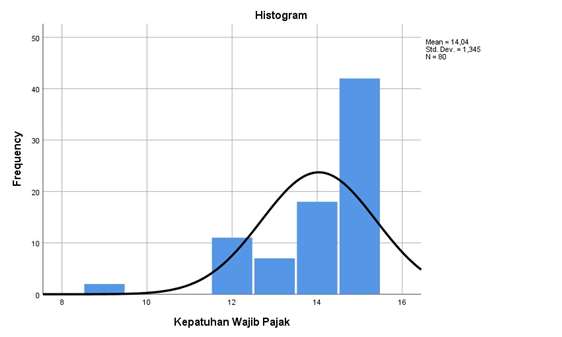 GRAFIK NORMAL P-P PLOT MENGGUNAKAN TRANSFORMASI 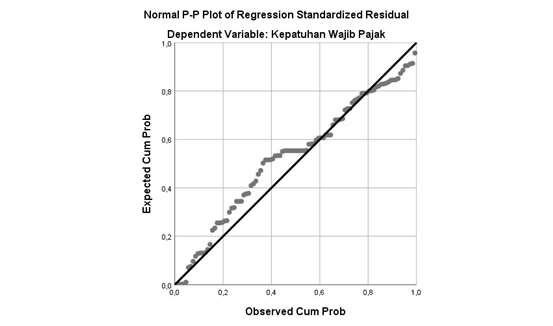 LAMPIRAN. 10 UJI MULTIKOLINERITAS Coefficientsa a. Dependent Variable: Kepatuhan Wajib Pajak MENGGUNAKAN TRANSFORMASI DATA Coefficientsa a. Dependent Variable: SQRT_Y LAMPIRAN. 11 UJI HETEROSKEDASTISITAS 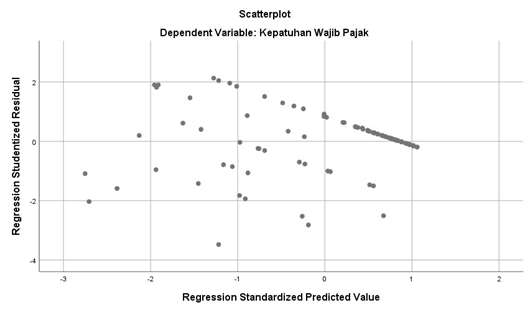 MENGGUNAKAN TRANSFORMASI DATA 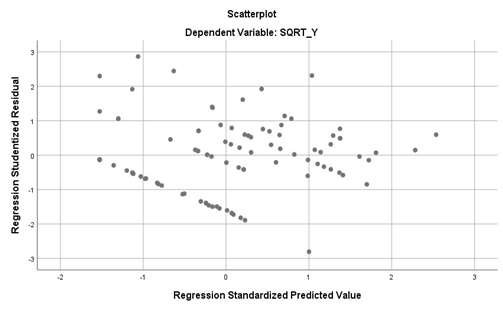 LAMPIRAN. 12 UJI t Coefficientsa a. Dependent Variable: SQRT_Y LAMPIRAN. 13 UJI F ANOVAa Dependent Variable: SQRT_Y Predictors: (Constant), SQRT_X5, SQRT_X3, SQRT_X1, SQRT_X4, SQRT_X2 LAMPIRAN. 14 UJI R SQUARE Model Summaryb Predictors: (Constant), SQRT_X5, SQRT_X3, SQRT_X1, SQRT_X4, SQRT_X2 Dependent Variable: SQRT_Y 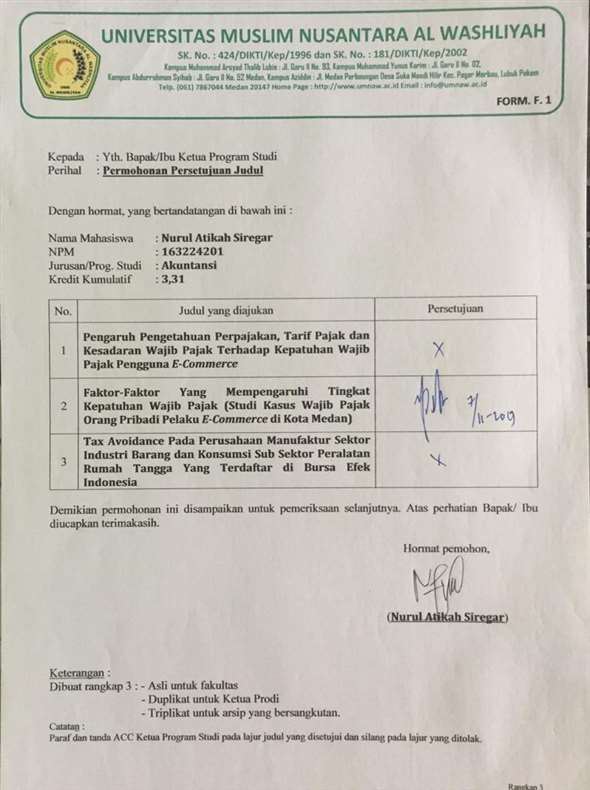 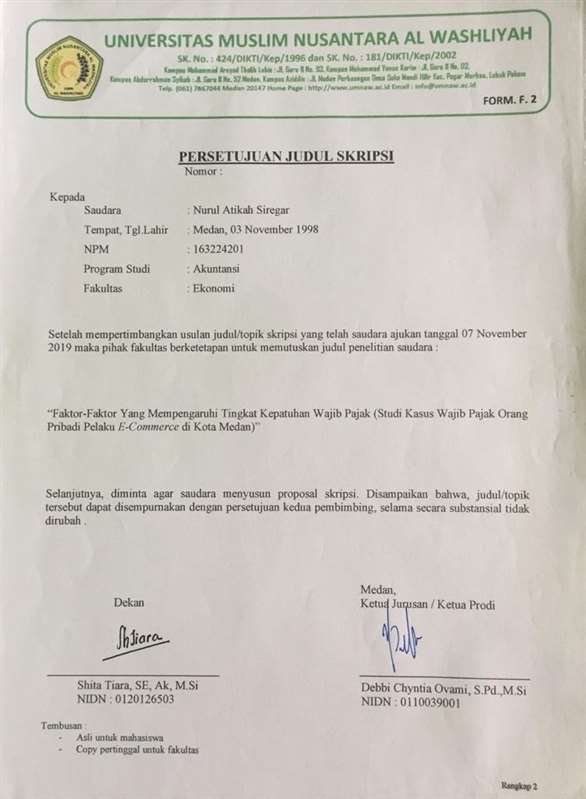 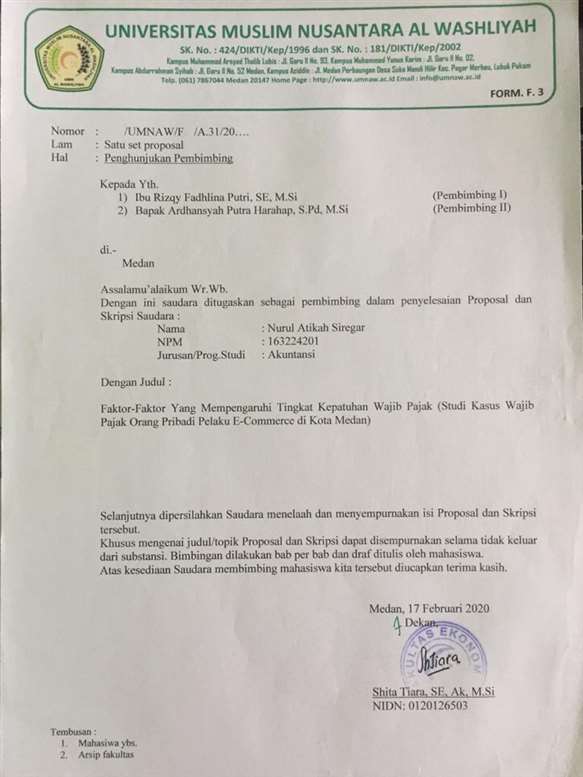 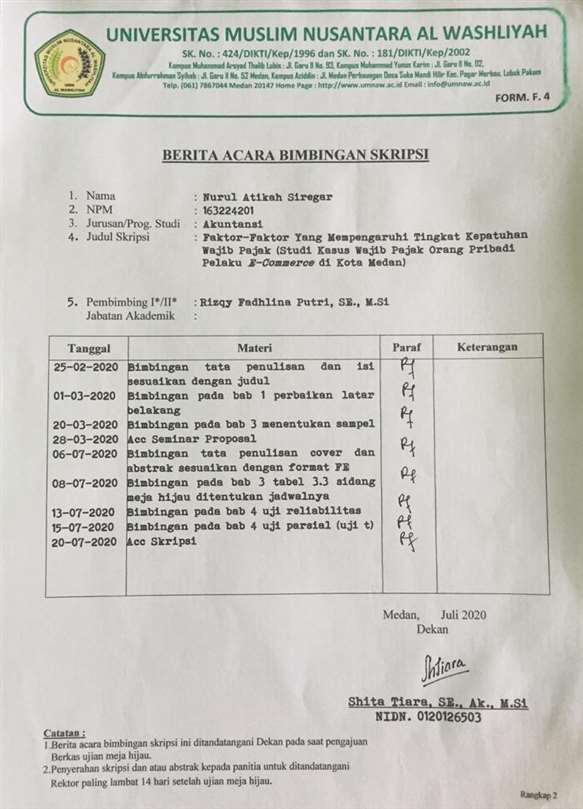 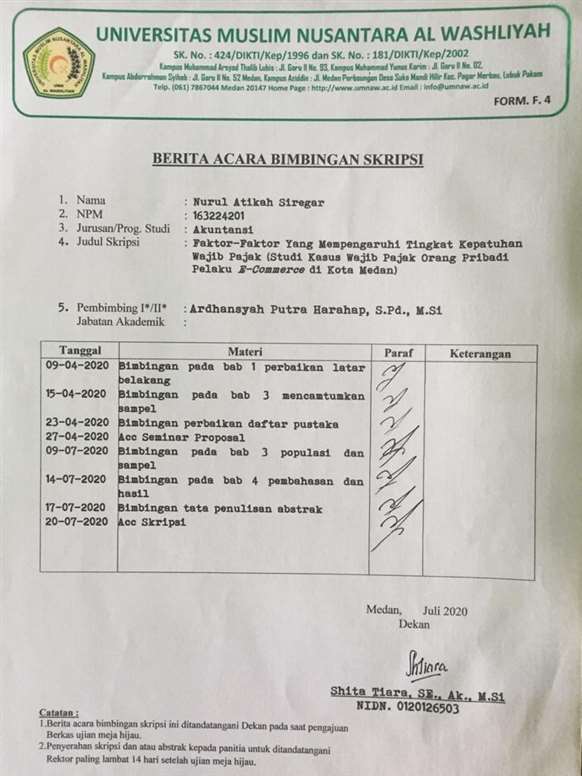 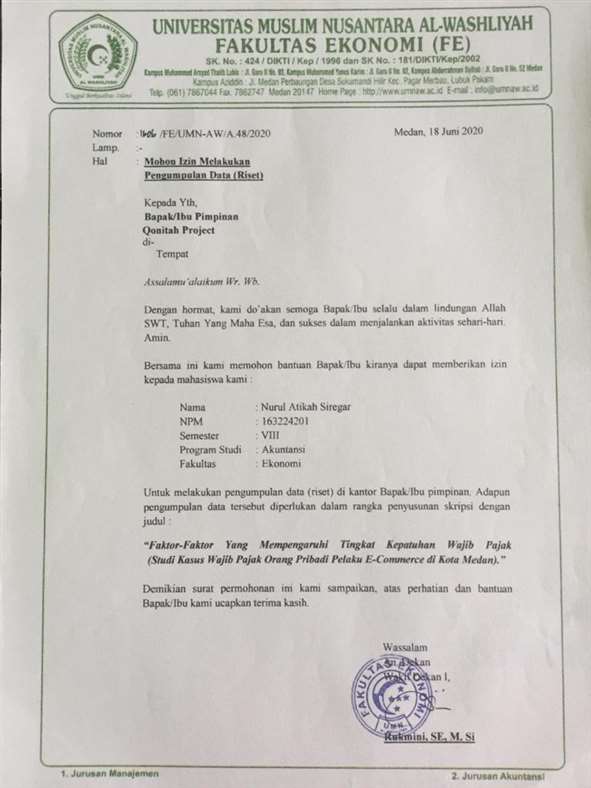 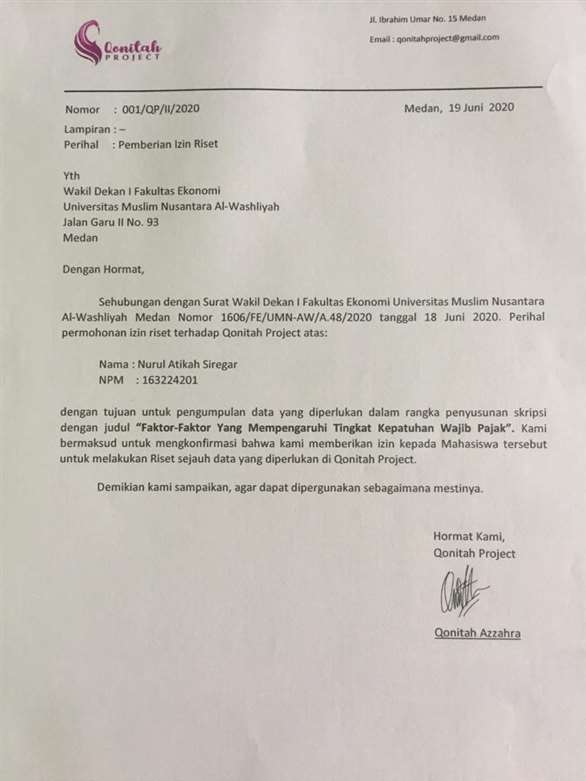 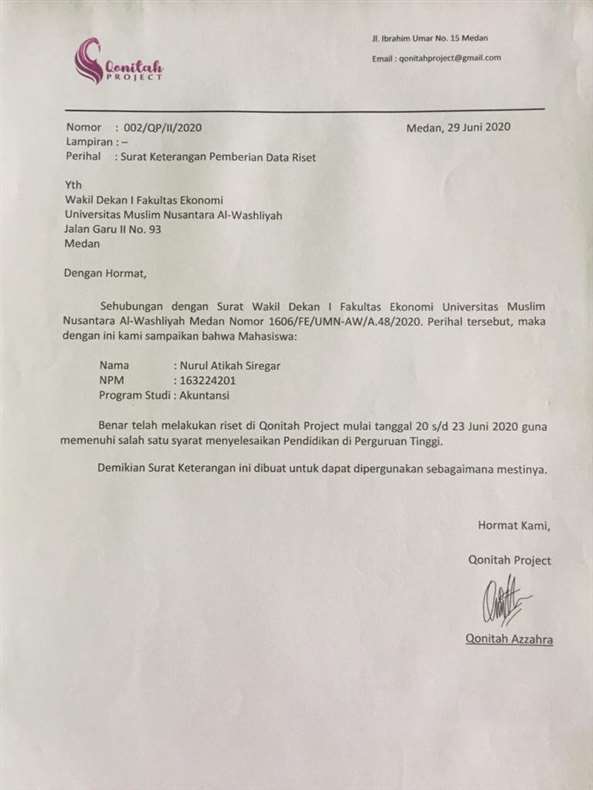 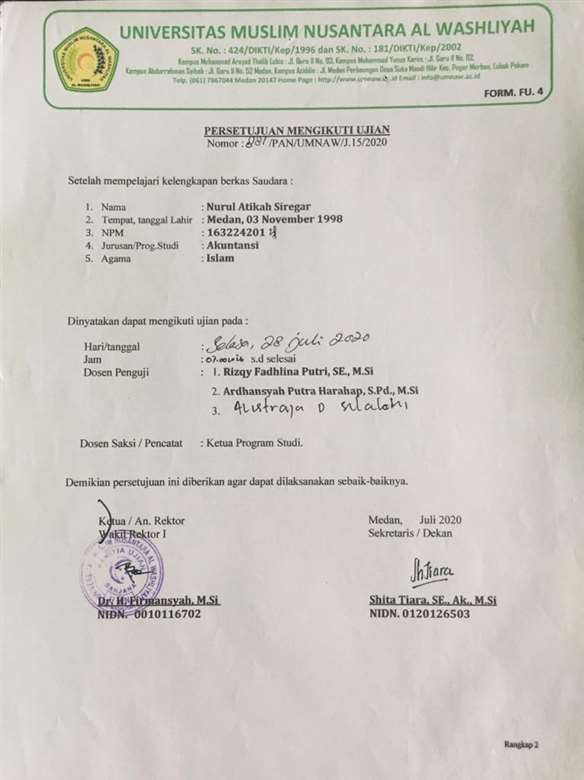 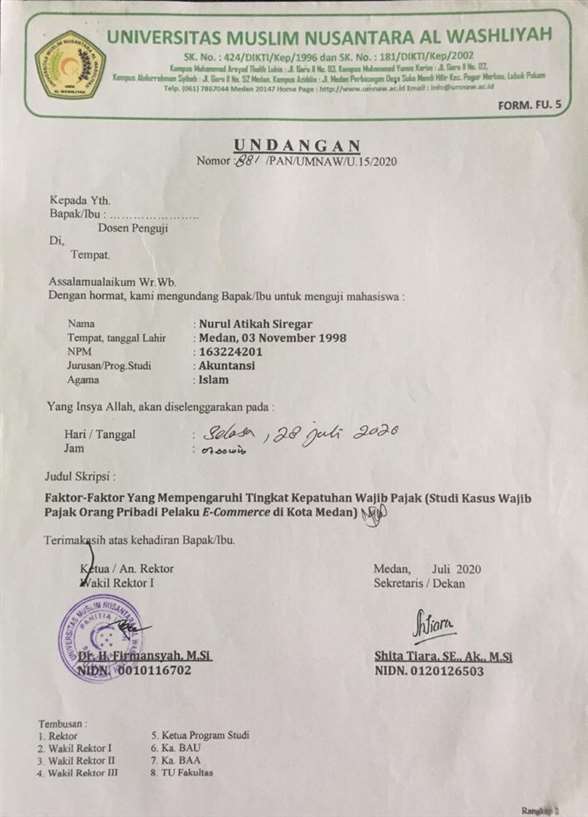 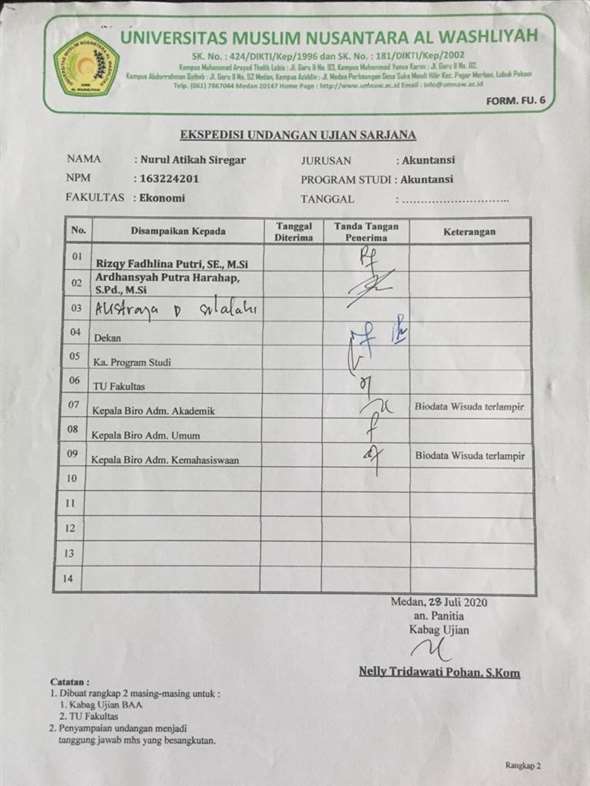 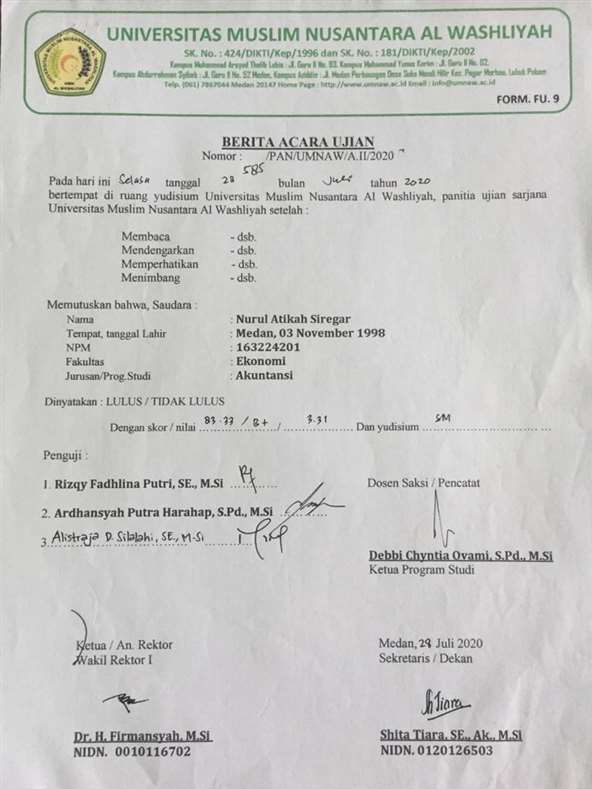 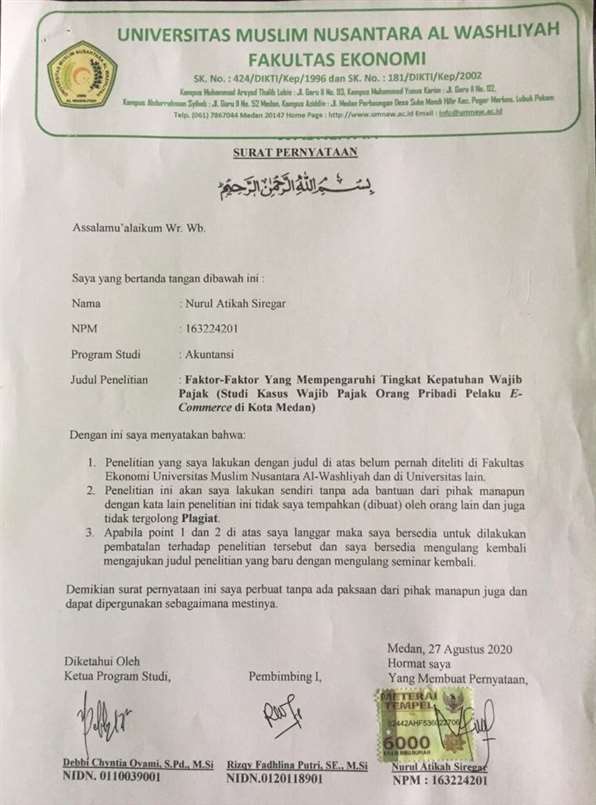 BIODATA MAHASISWA I. 	IDENTITAS DIRI 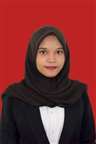 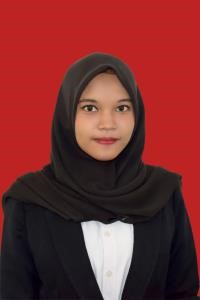 	Nama 	 	 	: Nurul Atikah Siregar 	 	 	 	NPM 	 	 	: 163224201  	 	 	 	 	Tempat/Tanggal Lahir 	: Medan, 03 November 1998  	 	 	Jenis Kelamin 	 	: Perempuan  	 	 	 	 	Agama 	 	 	: Islam  	 	 	 	 	 	Status 	 	 	: Belum Menikah  	Anak Ke 	 	 	: 2 dari 3 bersaudara 	Alamat 	 	 	: Jl. Benteng Hilir Perumahan Ray Pendopo No. 28 	No. Hp 	 	 	: 0813-8125-3055 II. 	PENDIDIKAN 	SD  	 	 	: SD Al-Mukmin 	SMP 	 	 	: SMP Al-Mukmin 	SMA/SMK  	 	: SMA Negeri 11 Medan 	Perguruan Tinggi  	: Universitas Muslim Nusantara Al-Washliyah Medan 	Fakultas 	 	 	: Ekonomi 	Jurusan 	 	 	: Akuntansi Judul Skripsi 	: Faktor-Faktor Yang Mempengaruhi Tingkat Kepatuhan Wajib Pajak (Studi Kasus Wajib Pajak Orang Pribadi Pelaku E-Commerce di Kota Medan) III. 	ORANG TUA 	Nama Ayah 	 	: Irwan Siregar, SE 	Pekerjaan  	 	: Wiraswasta 	Nama Ibu  	 	: ZR. Irawati Gurning, Amk 	Pekerjaan  	 	: Pegawai Swasta 	Alamat 	 	 	: Jl. Benteng Hilir Perumahan Ray Pendopo No. 28 	 	 	 	 	 	 	 	 	Medan, 25 Agustus 2020 Hormat Saya, Nurul Atikah Siregar No Pernyataan STS TS N S SS 1 Setiap wajib pajak pribadi yang memiliki penghasilan wajib mendaftarkan diri untuk memperoleh NPWP (Nomor Pokok Wajib Pajak) 2 Wajib pajak orang pribadi yang telah mengetahui dan memahami hak dan kewajibannya sebagai wajib pajak maka akan membayar dan melaporkan pajaknya 3 Sebagai wajib pajak orang pribadi, saya mengetahui dan memahami dengan baik sanksi yang akan diterima jika tidak membayar pajak dan melalaikan kewajiban perpajakan saya 4 Sebagai wajib pajak orang pribadi, saya mengetahui dan memahami dengan baik PTKP (Penghasilan Tidak Kena Pajak), PKP (Penghasilan Kena Pajak) dan tarif pajak yang berlaku 5 Saya mengetahui sosialisasi pajak yang dilakukan oleh KPP No No Pernyataan STS STS TS TS N N S S SS SS 1 1 Wajib pajak akan diberi sanksi jika terlambat atau tidak memenuhi kewajiban perpajakannya 2 2 Sanksi administrasi yang dikenakan bagi pelanggar aturan pajak sangat ringan 3 3 Sanksi pidana yang dikenakan bagi pelanggar aturan pajak sangat ringan 4 4 Sanksi pajak harus dikenakan kepada pelanggarnya tanpa toleransi Sanksi pajak harus dikenakan kepada pelanggarnya tanpa toleransi Sanksi pajak harus dikenakan kepada pelanggarnya tanpa toleransi 5 5 Pengenaan sanksi atas pelanggaran pajak tidak dapat dinegosiasikan Pengenaan sanksi atas pelanggaran pajak tidak dapat dinegosiasikan Pengenaan sanksi atas pelanggaran pajak tidak dapat dinegosiasikan No Pernyataan STS TS N S SS 1 Saya merasa bila tidak membayar pajak akan beresiko merugikan negara 2 Saya memahami bahwa pajak digunakan membiayai pengeluaran umum 3 Saya sadar bahwa membayar pajak itu perlu 4 Mengikuti seminar perpajakan itu sangat penting 5 Setiap orang harus memiliki NPWP No Pernyataan STS TS N S SS 1 Pelaporan pajak melalui e-SPT dan e-Filling sangat efektif 2 Pembayaran pajak melalui e-banking lebih memudahkan saya 3 Penyampaian SPT melalui drop box dapat dilakukan dimanapun dan kapanpun 4 Peraturan pajak terbaru dapat di update melalui internet memudahkan saya mendapatkan informasi 5 Dengan e-Register akan memudahkan saya memperoleh NPWP No Pernyataan STS TS N S SS 1 Petugas pajak bersikap ramah dan sopan dalam melayani setiap Wajib Pajak  2 Petugas pajak memberikan informasi dan penjelasan dengan jelas dan mudah dimengerti oleh Wajib Pajak serta memberikan solusi yang tepat 3 Petugas pajak cepat tanggap atas keluhan dan kesulitan yang dialami Wajib Pajak 4 Dalam penyelenggaraan pajak, sejauh ini fiskus berkapasitas untuk mengarahkan tanpa mempengaruhi Wajib Pajak 5 Kualitas pelayanan yang memuaskan akan membuat Wajib Pajak merasa tertolong dan menguntungkan dalam hal waktu dan pelayanan No Pernyataan STS TS N S SS 1 Untuk mendapatkan NPWP (Nomor Induk Wajib Pajak), saya mendaftarkan diri secara sukarela ke KPP 2 Saya 	selalu 	mengisi 	SPT 	(Surat Pemberitahuan) sesuai dengan ketentuan perundang-undangan 3 Saya selalu melaporkan SPT (Surat Pemberitahuan) yang telah diisi dengan tepat waktu 4 Saya 	selalu 	menghitung 	pajak penghasilan yang terutang dengan benar dan apa adanya 5 Saya selalu membayar pajak penghasilan yang terutang dengan tepat waktu 6 Saya selalu membayar kekurangan pajak penghasilan yang ada sebelum dilakukan pemeriksaan No. Responden Butir Soal Butir Soal Butir Soal Butir Soal Butir Soal Jlh No. Responden Butir Soal Butir Soal Butir Soal Butir Soal Jlh No. Responden 1 2 3 4 5 Jlh No. Responden 1 2 3 4 5 Jlh 1 5 5 5 5 3 23 36 5 5 5 5 4 24 2 4 3 4 5 3 19 37 4 5 4 5 5 23 3 5 5 5 5 5 25 38 5 4 5 5 4 23 4 4 3 4 4 3 18 39 5 5 4 3 3 20 5 5 5 5 5 5 25 40 4 5 4 5 4 22 6 5 5 5 5 5 25 41 4 5 5 4 4 22 7 4 5 4 4 5 22 42 4 5 5 5 3 22 8 3 4 3 3 3 16 43 5 5 5 5 4 24 9 5 4 5 5 4 23 44 5 5 5 5 5 25 10 4 3 5 4 3 19 45 5 5 5 5 5 25 11 5 4 5 5 5 24 46 4 5 4 4 5 22 12 3 3 3 3 5 17 47 5 5 5 4 4 23 13 4 5 3 4 2 18 48 5 4 5 5 3 22 14 5 5 5 5 5 25 49 4 5 5 4 3 21 15 4 5 5 4 4 22 50 5 5 4 4 3 21 16 3 5 4 4 5 21 51 5 5 5 5 4 24 17 3 4 4 4 3 18 52 4 4 4 4 5 21 18 5 5 5 5 5 25 53 5 5 5 5 5 25 19 4 4 4 4 5 21 54 5 5 5 4 4 23 20 5 4 5 5 4 23 55 5 5 5 5 4 24 21 5 5 4 5 5 24 56 5 4 5 4 5 23 22 5 5 5 5 4 24 57 4 4 4 4 4 20 23 4 5 5 5 4 23 58 5 5 5 5 4 24 24 4 4 4 4 4 20 59 5 5 5 5 5 25 25 5 3 5 5 3 21 60 5 5 5 5 3 23 26 5 5 5 5 5 25 61 4 5 4 5 4 22 27 3 4 3 4 3 17 62 5 5 5 5 5 25 28 5 5 5 5 5 25 63 5 5 5 5 5 25 29 5 5 5 5 5 25 64 4 4 4 5 4 21 30 3 4 5 4 3 19 65 5 5 5 5 5 25 31 4 5 5 5 5 24 66 5 5 5 4 4 23 32 5 5 5 5 4 24 67 5 4 4 5 4 22 33 5 5 5 4 4 23 68 5 5 5 5 5 25 34 5 5 5 5 5 25 69 5 4 5 5 3 22 35 5 4 5 5 4 23 70 4 4 4 4 3 19 No. Responden Butir Soal Butir Soal Butir Soal Butir Soal Jlh No. Responden Butir Soal Butir Soal Butir Soal Butir Soal Jlh No. Responden 1 2 3 4 5 Jlh No. Responden 1 2 3 4 5 Jlh 71 4 4 5 5 2 20 86 4 5 5 5 4 23 72 5 5 5 5 5 25 87 5 5 5 5 4 24 73 5 4 5 5 4 23 88 5 5 5 5 5 25 74 5 5 5 5 5 25 89 5 5 5 5 5 25 75 5 4 5 4 5 23 90 5 5 5 5 5 25 76 5 5 5 5 5 25 91 5 4 5 4 2 20 77 5 4 5 5 4 23 92 5 5 5 5 5 25 78 5 4 5 5 5 24 93 4 3 4 3 4 18 79 5 3 5 5 3 21 94 5 5 5 5 5 25 80 5 5 5 5 3 23 95 5 5 4 5 5 24 81 5 4 5 5 3 22 96 5 5 5 5 5 25 82 5 4 5 5 5 24 97 5 4 5 4 5 23 83 5 4 4 5 3 21 98 5 5 5 5 4 24 84 5 5 4 5 5 24 99 5 4 5 5 4 23 85 5 5 5 5 5 25 100 4 4 5 4 4 21 No. Responden Butir Soal Butir Soal Butir Soal Butir Soal Butir Soal Butir Soal Butir Soal Jlh Jlh No. Responden No. Responden Butir Soal Butir Soal Butir Soal Butir Soal Butir Soal Butir Soal Butir Soal Butir Soal Butir Soal Butir Soal Jlh Jlh No. Responden 1 2 3 4 4 5 5 Jlh Jlh No. Responden No. Responden 1 1 2 2 3 3 4 4 5 5 Jlh Jlh 1 5 5 5 5 5 5 5 25 25 38 38 5 5 5 5 4 4 4 4 5 5 23 23 2 4 3 3 4 4 3 3 17 17 39 39 4 4 4 4 5 5 5 5 3 3 21 21 3 5 4 4 5 5 3 3 21 21 40 40 5 5 5 5 4 4 5 5 5 5 24 24 4 4 4 4 5 5 3 3 20 20 41 41 5 5 4 4 5 5 5 5 4 4 23 23 5 5 5 5 5 5 5 5 25 25 42 42 3 3 2 2 3 3 4 4 3 3 15 15 6 4 5 5 5 5 5 5 24 24 43 43 4 4 5 5 5 5 4 4 5 5 23 23 7 5 5 5 5 5 5 5 25 25 44 44 5 5 5 5 5 5 5 5 5 5 25 25 8 2 3 3 4 4 2 2 14 14 45 45 4 4 4 4 4 4 4 4 5 5 21 21 9 5 5 5 5 5 5 5 25 25 46 46 5 5 5 5 5 5 5 5 5 5 25 25 10 4 3 3 4 4 2 2 16 16 47 47 4 4 4 4 5 5 5 5 4 4 22 22 11 5 5 5 5 5 5 5 25 25 48 48 3 3 3 3 3 3 3 3 3 3 15 15 12 3 3 3 3 3 5 5 17 17 49 49 4 4 5 5 5 5 4 4 3 3 21 21 13 4 5 5 4 4 4 4 22 22 50 50 5 5 5 5 4 4 4 4 5 5 23 23 14 5 5 5 5 5 5 5 25 25 51 51 4 4 5 5 5 5 4 4 4 4 22 22 15 4 5 5 4 4 3 3 21 21 52 52 4 4 5 5 5 5 4 4 5 5 23 23 16 3 5 5 5 5 5 5 23 23 53 53 5 5 5 5 5 5 5 5 5 5 25 25 17 3 4 3 4 4 3 3 17 17 54 54 4 4 5 5 5 5 3 3 4 4 21 21 18 4 4 4 4 4 4 4 20 20 55 55 5 5 5 5 5 5 5 5 4 4 24 24 19 3 3 3 3 3 3 3 15 15 56 56 5 5 5 5 5 5 5 5 5 5 25 25 20 5 5 5 5 5 4 4 24 24 57 57 4 4 4 4 4 4 4 4 4 4 20 20 21 4 5 5 5 5 5 5 24 24 58 58 5 5 5 5 5 5 5 5 5 5 25 25 22 4 4 4 4 4 5 5 21 21 59 59 4 4 4 4 4 4 4 4 3 3 19 19 23 5 5 5 4 4 4 4 23 23 60 60 3 3 4 4 3 3 4 4 3 3 17 17 24 4 4 4 4 4 4 4 20 20 61 61 4 4 5 5 5 5 5 5 5 5 24 24 25 3 3 3 3 3 3 3 15 15 62 62 5 5 5 5 5 5 5 5 5 5 25 25 26 5 5 5 5 5 5 5 25 25 63 63 5 5 5 5 5 5 5 5 4 4 24 24 27 4 5 4 2 2 2 2 17 17 64 64 5 5 4 4 5 5 4 4 3 3 21 21 28 5 5 5 5 5 5 5 25 25 65 65 5 5 5 5 5 5 5 5 5 5 25 25 29 4 4 5 4 4 4 4 21 21 66 66 5 5 4 4 5 5 5 5 4 4 23 23 30 3 4 5 4 4 3 3 19 19 67 67 4 4 5 5 5 5 5 5 5 5 24 24 31 4 5 5 5 5 5 5 24 24 68 68 5 5 5 5 4 4 5 5 5 5 24 24 32 5 4 4 4 4 3 3 20 20 69 69 5 5 4 4 5 5 4 4 5 5 23 23 33 4 4 5 5 5 5 5 23 23 70 70 5 5 4 4 4 4 5 5 5 5 23 23 34 5 5 5 5 5 5 5 25 25 71 71 5 5 5 5 4 4 5 5 5 5 24 24 35 5 5 4 5 5 4 4 23 23 72 72 4 4 5 5 4 4 5 5 4 4 22 22 36 5 5 5 4 4 4 4 23 23 73 73 3 3 3 3 3 3 3 3 3 3 15 15 37 5 5 5 5 5 5 5 25 25 74 74 5 5 5 5 5 5 5 5 5 5 25 25 No. Responden No. Responden Butir Soal Butir Soal Butir Soal Butir Soal Butir Soal Jlh Jlh No. Responden No. Responden Butir Soal Butir Soal Butir Soal Butir Soal Butir Soal Butir Soal Butir Soal Butir Soal Jlh Jlh No. Responden No. Responden 1 2 3 3 4 4 5 5 Jlh Jlh No. Responden No. Responden 1 1 2 2 3 3 4 4 5 5 Jlh Jlh 75 75 5 4 5 5 4 4 5 5 23 23 88 88 5 5 5 5 5 5 5 5 5 5 25 25 76 76 5 5 5 5 5 5 5 5 25 25 89 89 5 5 5 5 5 5 5 5 5 5 25 25 77 77 5 5 5 5 5 5 5 5 25 25 90 90 5 5 5 5 5 5 5 5 5 5 25 25 78 78 5 5 5 5 5 5 5 5 25 25 91 91 4 4 5 5 3 3 3 3 2 2 17 17 79 79 5 5 5 5 5 5 5 5 25 25 92 92 5 5 5 5 5 5 5 5 5 5 25 25 80 80 5 5 5 5 5 5 5 5 25 25 93 93 4 4 4 4 4 4 4 4 4 4 20 20 81 81 5 4 5 5 4 4 5 5 23 23 94 94 4 4 5 5 4 4 5 5 4 4 22 22 82 82 5 5 5 5 5 5 5 5 25 25 95 95 4 4 4 4 5 5 4 4 4 4 21 21 83 83 5 4 4 4 5 5 4 4 22 22 96 96 5 5 5 5 5 5 5 5 5 5 25 25 84 84 5 5 5 5 5 5 5 5 25 25 97 97 5 5 5 5 4 4 5 5 5 5 24 24 85 85 4 4 5 5 5 5 4 4 22 22 98 98 5 5 5 5 5 5 5 5 4 4 24 24 86 86 5 4 4 4 4 4 5 5 22 22 99 99 5 5 4 4 3 3 4 4 5 5 21 21 87 87 5 5 5 5 5 5 5 5 25 25 100 100 4 4 4 4 5 5 4 4 4 4 21 21 No. Responden No. Responden Butir Soal Butir Soal Butir Soal Butir Soal Butir Soal Butir Soal Butir Soal Butir Soal Butir Soal Jlh No. Responden No. Responden Butir Soal Butir Soal Butir Soal Butir Soal Butir Soal Butir Soal Butir Soal Butir Soal Butir Soal Butir Soal Jlh Jlh No. Responden No. Responden 1 1 2 2 3 3 4 4 5 Jlh No. Responden No. Responden 1 1 2 2 3 3 4 4 5 5 Jlh Jlh 1 1 5 5 5 5 5 5 5 5 4 24 38 38 5 5 5 5 5 5 5 5 5 5 25 25 2 2 4 4 5 5 5 5 4 4 3 21 39 39 4 4 5 5 4 4 5 5 3 3 21 21 3 3 5 5 5 5 5 5 5 5 4 24 40 40 4 4 4 4 5 5 4 4 4 4 21 21 4 4 4 4 4 4 4 4 4 4 4 20 41 41 5 5 5 5 5 5 5 5 3 3 23 23 5 5 5 5 5 5 5 5 5 5 5 25 42 42 3 3 4 4 4 4 4 4 5 5 20 20 6 6 4 4 5 5 4 4 5 5 5 23 43 43 4 4 5 5 4 4 5 5 4 4 22 22 7 7 5 5 5 5 5 5 4 4 4 23 44 44 5 5 5 5 5 5 5 5 5 5 25 25 8 8 3 3 4 4 3 3 5 5 2 17 45 45 5 5 4 4 5 5 5 5 5 5 24 24 9 9 5 5 5 5 5 5 5 5 2 22 46 46 4 4 5 5 5 5 5 5 4 4 23 23 10 10 4 4 5 5 5 5 4 4 5 23 47 47 5 5 4 4 5 5 4 4 3 3 21 21 11 11 5 5 4 4 4 4 5 5 5 23 48 48 4 4 4 4 4 4 4 4 4 4 20 20 12 12 3 3 3 3 3 3 3 3 5 17 49 49 4 4 5 5 5 5 4 4 3 3 21 21 13 13 4 4 5 5 4 4 3 3 5 21 50 50 5 5 5 5 4 4 4 4 5 5 23 23 14 14 5 5 5 5 5 5 5 5 5 25 51 51 4 4 4 4 4 4 3 3 3 3 18 18 15 15 4 4 4 4 4 4 5 5 5 22 52 52 4 4 4 4 5 5 5 5 4 4 22 22 16 16 4 4 4 4 4 4 3 3 4 19 53 53 5 5 5 5 5 5 5 5 5 5 25 25 17 17 3 3 4 4 3 3 4 4 3 17 54 54 5 5 5 5 5 5 4 4 5 5 24 24 18 18 3 3 3 3 3 3 3 3 3 15 55 55 5 5 4 4 4 4 5 5 5 5 23 23 19 19 5 5 5 5 5 5 5 5 5 25 56 56 5 5 4 4 5 5 5 5 4 4 23 23 20 20 5 5 5 5 5 5 5 5 3 23 57 57 4 4 4 4 4 4 4 4 4 4 20 20 21 21 5 5 5 5 5 5 5 5 5 25 58 58 5 5 5 5 5 5 5 5 3 3 23 23 22 22 5 5 4 4 5 5 4 4 5 23 59 59 5 5 5 5 5 5 4 4 3 3 22 22 23 23 5 5 5 5 5 5 4 4 3 22 60 60 4 4 5 5 5 5 4 4 4 4 22 22 24 24 4 4 4 4 4 4 4 4 4 20 61 61 3 3 5 5 5 5 5 5 4 4 22 22 25 25 4 4 4 4 4 4 4 4 4 20 62 62 5 5 5 5 5 5 5 5 3 3 23 23 26 26 5 5 5 5 5 5 5 5 5 25 63 63 5 5 5 5 5 5 5 5 5 5 25 25 27 27 4 4 4 4 4 4 5 5 4 21 64 64 5 5 5 5 5 5 5 5 4 4 24 24 28 28 5 5 5 5 5 5 5 5 5 25 65 65 5 5 5 5 5 5 5 5 5 5 25 25 29 29 5 5 5 5 4 4 5 5 5 24 66 66 4 4 5 5 4 4 5 5 4 4 22 22 30 30 3 3 4 4 5 5 4 4 3 19 67 67 5 5 5 5 5 5 5 5 5 5 25 25 31 31 4 4 5 5 5 5 5 5 5 24 68 68 5 5 5 5 5 5 5 5 4 4 24 24 32 32 4 4 5 5 5 5 5 5 4 23 69 69 4 4 4 4 4 4 4 4 4 4 20 20 33 33 4 4 5 5 4 4 5 5 4 22 70 70 5 5 4 4 5 5 4 4 3 3 21 21 34 34 5 5 5 5 5 5 5 5 5 25 71 71 5 5 5 5 5 5 5 5 4 4 24 24 35 35 5 5 5 5 4 4 5 5 5 24 72 72 5 5 4 4 5 5 5 5 4 4 23 23 36 36 5 5 5 5 5 5 5 5 3 23 73 73 4 4 3 3 5 5 4 4 3 3 19 19 37 37 4 4 4 4 4 4 4 4 4 20 74 74 5 5 5 5 5 5 5 5 5 5 25 25 No. Responden No. Responden Butir Soal Butir Soal Butir Soal Butir Soal Butir Soal Butir Soal Jlh Jlh No. Responden No. Responden Butir Soal Butir Soal Butir Soal Butir Soal Butir Soal Butir Soal Butir Soal Butir Soal Jlh Jlh No. Responden No. Responden 1 1 2 2 3 3 4 4 5 5 Jlh Jlh No. Responden No. Responden 1 1 2 2 3 3 4 4 5 5 Jlh Jlh 75 75 5 5 5 5 5 5 5 5 5 5 25 25 88 88 5 5 5 5 4 4 5 5 4 4 23 23 76 76 5 5 5 5 5 5 5 5 5 5 25 25 89 89 5 5 5 5 5 5 5 5 4 4 24 24 77 77 5 5 5 5 5 5 5 5 4 4 24 24 90 90 5 5 5 5 5 5 5 5 5 5 25 25 78 78 5 5 4 4 5 5 5 5 4 4 23 23 91 91 5 5 5 5 5 5 4 4 5 5 24 24 79 79 5 5 5 5 5 5 5 5 4 4 24 24 92 92 4 4 5 5 4 4 5 5 3 3 21 21 80 80 5 5 5 5 5 5 5 5 4 4 24 24 93 93 4 4 5 5 4 4 3 3 3 3 19 19 81 81 4 4 4 4 4 4 4 4 4 4 20 20 94 94 4 4 4 4 4 4 4 4 4 4 20 20 82 82 5 5 5 5 5 5 5 5 5 5 25 25 95 95 5 5 5 5 5 5 5 5 4 4 24 24 83 83 5 5 4 4 5 5 5 5 3 3 22 22 96 96 5 5 5 5 5 5 5 5 5 5 25 25 84 84 5 5 5 5 5 5 4 4 5 5 24 24 97 97 4 4 4 4 4 4 4 4 5 5 21 21 85 85 5 5 4 4 5 5 5 5 5 5 24 24 98 98 5 5 5 5 5 5 5 5 4 4 24 24 86 86 5 5 5 5 5 5 5 5 5 5 25 25 99 99 5 5 5 5 5 5 5 5 5 5 25 25 87 87 5 5 5 5 5 5 5 5 4 4 24 24 100 100 4 4 4 4 5 5 4 4 4 4 21 21 No. Responden No. Responden Butir Soal Butir Soal Butir Soal Butir Soal Butir Soal Butir Soal Butir Soal Butir Soal Butir Soal Jlh Jlh No. Responden No. Responden Butir Soal Butir Soal Butir Soal Butir Soal Butir Soal Butir Soal Butir Soal Butir Soal Butir Soal Butir Soal Jlh Jlh No. Responden No. Responden 1 1 2 2 3 3 4 4 5 Jlh Jlh No. Responden No. Responden 1 1 2 2 3 3 4 4 5 5 Jlh Jlh 1 1 5 5 5 5 5 5 5 5 5 25 25 38 38 4 4 4 4 4 4 4 4 4 4 20 20 2 2 4 4 5 5 4 4 5 5 5 23 23 39 39 5 5 5 5 4 4 5 5 5 5 24 24 3 3 5 5 5 5 4 4 5 5 5 24 24 40 40 5 5 4 4 5 5 4 4 5 5 23 23 4 4 4 4 4 4 3 3 4 4 5 20 20 41 41 5 5 3 3 4 4 4 4 5 5 21 21 5 5 5 5 5 5 5 5 5 5 5 25 25 42 42 4 4 4 4 4 4 4 4 4 4 20 20 6 6 5 5 5 5 5 5 5 5 4 24 24 43 43 4 4 5 5 4 4 5 5 4 4 22 22 7 7 4 4 4 4 4 4 5 5 5 22 22 44 44 5 5 5 5 5 5 5 5 5 5 25 25 8 8 3 3 3 3 2 2 4 4 3 15 15 45 45 4 4 5 5 4 4 4 4 4 4 21 21 9 9 5 5 5 5 5 5 4 4 5 24 24 46 46 5 5 4 4 5 5 4 4 5 5 23 23 10 10 3 3 4 4 3 3 5 5 5 20 20 47 47 4 4 4 4 3 3 4 4 4 4 19 19 11 11 5 5 5 5 5 5 5 5 5 25 25 48 48 5 5 5 5 5 5 5 5 5 5 25 25 12 12 3 3 3 3 3 3 3 3 3 15 15 49 49 4 4 5 5 5 5 4 4 3 3 21 21 13 13 4 4 5 5 5 5 4 4 5 23 23 50 50 5 5 5 5 4 4 4 4 4 4 22 22 14 14 4 4 4 4 4 4 5 5 3 20 20 51 51 4 4 5 5 5 5 4 4 4 4 22 22 15 15 4 4 5 5 5 5 5 5 4 23 23 52 52 5 5 5 5 4 4 4 4 5 5 23 23 16 16 5 5 5 5 5 5 5 5 5 25 25 53 53 5 5 5 5 5 5 5 5 5 5 25 25 17 17 3 3 4 4 3 3 4 4 3 17 17 54 54 4 4 5 5 5 5 5 5 4 4 23 23 18 18 2 2 2 2 3 3 3 3 5 15 15 55 55 4 4 5 5 5 5 5 5 5 5 24 24 19 19 2 2 2 2 2 2 2 2 2 10 10 56 56 5 5 5 5 5 5 5 5 5 5 25 25 20 20 5 5 5 5 5 5 5 5 5 25 25 57 57 4 4 4 4 4 4 4 4 4 4 20 20 21 21 5 5 5 5 5 5 5 5 5 25 25 58 58 5 5 5 5 5 5 5 5 5 5 25 25 22 22 5 5 4 4 4 4 4 4 5 22 22 59 59 5 5 5 5 4 4 5 5 5 5 24 24 23 23 5 5 4 4 5 5 4 4 5 23 23 60 60 5 5 5 5 5 5 5 5 4 4 24 24 24 24 4 4 4 4 4 4 4 4 4 20 20 61 61 5 5 5 5 5 5 4 4 5 5 24 24 25 25 4 4 4 4 4 4 4 4 4 20 20 62 62 5 5 5 5 5 5 5 5 5 5 25 25 26 26 5 5 5 5 5 5 5 5 5 25 25 63 63 5 5 5 5 5 5 5 5 5 5 25 25 27 27 4 4 4 4 3 3 3 3 5 19 19 64 64 5 5 5 5 5 5 5 5 5 5 25 25 28 28 5 5 5 5 5 5 5 5 5 25 25 65 65 5 5 5 5 5 5 5 5 5 5 25 25 29 29 3 3 4 4 3 3 5 5 4 19 19 66 66 5 5 5 5 5 5 4 4 5 5 24 24 30 30 5 5 4 4 3 3 4 4 5 21 21 67 67 4 4 5 5 4 4 5 5 5 5 23 23 31 31 4 4 5 5 5 5 5 5 5 24 24 68 68 5 5 5 5 4 4 5 5 5 5 24 24 32 32 5 5 5 5 4 4 5 5 5 24 24 69 69 5 5 5 5 5 5 5 5 5 5 25 25 33 33 3 3 5 5 4 4 5 5 4 21 21 70 70 5 5 4 4 4 4 5 5 5 5 23 23 34 34 5 5 5 5 5 5 5 5 5 25 25 71 71 5 5 4 4 4 4 4 4 5 5 22 22 35 35 5 5 5 5 5 5 5 5 5 25 25 72 72 5 5 5 5 5 5 5 5 5 5 25 25 36 36 5 5 5 5 5 5 5 5 5 25 25 73 73 5 5 4 4 5 5 4 4 5 5 23 23 37 37 5 5 4 4 5 5 4 4 5 23 23 74 74 5 5 5 5 5 5 5 5 5 5 25 25 No. Responden No. Responden Butir Soal Butir Soal Butir Soal Butir Soal Butir Soal Butir Soal Jlh Jlh No. Responden No. Responden Butir Soal Butir Soal Butir Soal Butir Soal Butir Soal Butir Soal Butir Soal Butir Soal Jlh Jlh No. Responden No. Responden 1 1 2 2 3 3 4 4 5 5 5 Jlh Jlh No. Responden No. Responden 1 1 2 2 3 3 4 4 5 5 Jlh Jlh 75 75 4 4 5 5 4 4 5 5 4 4 4 22 22 88 88 5 5 5 5 5 5 5 5 5 5 25 25 76 76 5 5 5 5 5 5 5 5 5 5 5 25 25 89 89 4 4 4 4 4 4 4 4 4 4 20 20 77 77 5 5 5 5 5 5 5 5 5 5 5 25 25 90 90 5 5 5 5 5 5 5 5 5 5 25 25 78 78 5 5 5 5 5 5 5 5 5 5 5 25 25 91 91 4 4 4 4 4 4 4 4 4 4 20 20 79 79 5 5 5 5 5 5 5 5 5 5 5 25 25 92 92 5 5 4 4 5 5 5 5 5 5 24 24 80 80 4 4 4 4 4 4 4 4 4 4 4 20 20 93 93 5 5 5 5 5 5 5 5 5 5 25 25 81 81 5 5 4 4 5 5 4 4 5 5 5 23 23 94 94 4 4 4 4 3 3 4 4 4 4 19 19 82 82 5 5 5 5 5 5 5 5 5 5 5 25 25 95 95 5 5 5 5 5 5 5 5 5 5 25 25 83 83 5 5 4 4 5 5 5 5 4 4 4 23 23 96 96 5 5 5 5 5 5 5 5 5 5 25 25 84 84 5 5 5 5 5 5 5 5 5 5 5 25 25 97 97 5 5 4 4 5 5 5 5 5 5 24 24 85 85 4 4 5 5 5 5 5 5 4 4 4 23 23 98 98 5 5 5 5 5 5 5 5 4 4 24 24 86 86 4 4 5 5 5 5 5 5 4 4 4 23 23 99 99 5 5 5 5 5 5 5 5 5 5 25 25 87 87 5 5 5 5 5 5 5 5 5 5 5 25 25 100 100 4 4 4 4 5 5 4 4 4 4 21 21 No. Responden Butir Soal Butir Soal Butir Soal Butir Soal Butir Soal Jlh No. Responden Butir Soal Butir Soal Butir Soal Butir Soal Butir Soal Jlh No. Responden 1 2 3 4 5 Jlh No. Responden 1 2 3 4 5 Jlh 1 5 5 5 5 5 25 38 5 4 5 4 5 23 2 5 4 5 5 4 23 39 5 4 5 4 5 23 3 5 5 5 5 4 24 40 5 4 5 5 4 23 4 4 4 4 4 5 21 41 5 4 4 5 5 23 5 5 5 5 5 5 25 42 4 4 4 4 4 20 6 5 5 5 5 5 25 43 5 5 5 4 5 24 7 5 5 5 5 5 25 44 5 5 5 5 5 25 8 4 3 2 4 3 16 45 5 4 4 4 3 20 9 4 4 4 4 3 19 46 4 5 5 4 4 22 10 5 5 5 5 5 25 47 5 5 5 5 5 25 11 5 5 5 5 5 25 48 4 4 5 5 4 22 12 3 3 3 3 3 15 49 4 5 5 3 3 20 13 4 5 4 5 5 23 50 5 4 5 4 5 23 14 4 5 5 5 5 24 51 5 5 4 5 5 24 15 4 5 4 4 3 20 52 4 4 4 4 4 20 16 5 5 5 5 5 25 53 5 5 5 5 5 25 17 5 5 5 5 5 25 54 5 4 4 5 4 22 18 5 5 4 4 5 23 55 5 4 3 5 5 22 19 4 5 3 4 5 21 56 5 5 5 5 5 25 20 5 5 5 5 5 25 57 4 4 4 4 4 20 21 5 4 5 5 4 23 58 5 5 4 5 5 24 22 4 5 5 5 4 23 59 5 5 5 5 5 25 23 5 5 5 5 5 25 60 4 5 5 4 5 23 24 4 4 4 4 4 20 61 5 5 5 5 4 24 25 5 5 5 5 5 25 62 5 5 5 5 5 25 26 5 5 5 5 5 25 63 5 5 5 5 5 25 27 4 5 3 4 5 21 64 5 5 5 5 5 25 28 5 5 5 5 5 25 65 5 5 5 5 5 25 29 4 5 4 5 4 22 66 5 5 5 5 5 25 30 5 4 5 4 5 23 67 5 3 5 4 5 22 31 4 5 5 5 5 24 68 5 5 3 4 5 22 32 4 5 5 4 5 23 69 5 5 4 5 5 24 33 5 4 5 5 5 24 70 5 5 5 5 5 25 34 5 5 5 5 5 25 71 5 5 5 5 5 25 35 5 5 5 5 5 25 72 5 5 5 5 5 25 36 5 5 5 5 5 25 73 4 4 4 4 4 20 37 5 5 5 5 5 25 74 5 5 5 5 5 25 No. Responden Butir Soal Butir Soal Butir Soal Butir Soal Jlh No. Responden Butir Soal Butir Soal Butir Soal Butir Soal Jlh No. Responden 1 2 3 4 5 Jlh No. Responden 1 2 3 4 5 Jlh 75 5 5 5 5 5 25 88 5 5 5 5 5 25 76 5 5 5 5 5 25 89 5 5 5 5 5 25 77 5 5 5 5 5 25 90 5 5 5 5 5 25 78 5 5 5 5 5 25 91 5 4 5 4 5 23 79 5 5 5 5 5 25 92 5 4 5 5 4 23 80 4 4 4 4 4 20 93 5 4 5 4 5 23 81 5 5 5 5 5 25 94 5 5 5 5 5 25 82 5 5 5 5 5 25 95 5 5 5 5 5 25 83 5 5 5 5 5 25 96 5 5 5 5 5 25 84 4 4 4 4 4 20 97 4 4 5 4 4 21 85 5 5 5 5 5 25 98 5 5 5 5 4 24 86 5 5 5 5 5 25 99 5 5 5 5 5 25 87 5 5 5 5 5 25 100 4 4 5 4 4 21 No. Responden No. Responden Butir Soal Butir Soal Butir Soal Butir Soal Butir Soal Butir Soal Butir Soal Butir Soal Butir Soal Butir Soal Butir Soal Butir Soal Jlh Jlh No. Responden No. Responden Butir Soal Butir Soal Butir Soal Butir Soal Butir Soal Butir Soal Butir Soal Butir Soal Butir Soal Butir Soal Butir Soal Butir Soal Jlh Jlh Jlh No. Responden No. Responden 1 1 2 2 3 3 4 4 5 5 6 6 Jlh Jlh No. Responden No. Responden 1 1 2 2 3 3 4 4 5 5 6 6 Jlh Jlh Jlh 1 1 5 5 5 5 5 5 5 5 5 5 5 5 30 30 38 38 5 5 5 5 5 5 5 5 5 5 5 5 30 30 30 2 2 5 5 5 5 4 4 5 5 4 4 4 4 27 27 39 39 5 5 4 4 5 5 4 4 5 5 4 4 27 27 27 3 3 4 4 5 5 5 5 5 5 4 4 5 5 28 28 40 40 5 5 4 4 5 5 4 4 5 5 4 4 27 27 27 4 4 4 4 4 4 4 4 4 4 4 4 3 3 23 23 41 41 5 5 3 3 4 4 3 3 3 3 4 4 22 22 22 5 5 5 5 5 5 5 5 5 5 5 5 5 5 30 30 42 42 4 4 4 4 4 4 4 4 4 4 4 4 24 24 24 6 6 4 4 4 4 4 4 4 4 4 4 4 4 24 24 43 43 4 4 4 4 4 4 4 4 4 4 4 4 24 24 24 7 7 5 5 5 5 5 5 5 5 5 5 5 5 30 30 44 44 5 5 5 5 5 5 5 5 5 5 5 5 30 30 30 8 8 4 4 3 3 3 3 3 3 3 3 3 3 19 19 45 45 4 4 4 4 5 5 5 5 4 4 4 4 26 26 26 9 9 5 5 5 5 5 5 5 5 5 5 5 5 30 30 46 46 4 4 4 4 5 5 5 5 5 5 5 5 28 28 28 10 10 3 3 3 3 3 3 3 3 3 3 3 3 18 18 47 47 5 5 5 5 4 4 5 5 4 4 4 4 27 27 27 11 11 4 4 4 4 4 4 5 5 5 5 5 5 27 27 48 48 5 5 4 4 5 5 4 4 5 5 4 4 27 27 27 12 12 3 3 3 3 3 3 4 4 4 4 5 5 22 22 49 49 4 4 5 5 5 5 5 5 4 4 3 3 26 26 26 13 13 4 4 3 3 4 4 4 4 5 5 4 4 24 24 50 50 4 4 4 4 4 4 5 5 4 4 5 5 26 26 26 14 14 5 5 5 5 5 5 5 5 5 5 5 5 30 30 51 51 4 4 5 5 5 5 4 4 4 4 4 4 26 26 26 15 15 5 5 4 4 5 5 4 4 5 5 4 4 27 27 52 52 4 4 4 4 4 4 4 4 4 4 4 4 24 24 24 16 16 5 5 5 5 5 5 4 4 5 5 4 4 28 28 53 53 5 5 5 5 5 5 5 5 5 5 5 5 30 30 30 17 17 3 3 5 5 4 4 5 5 3 3 5 5 25 25 54 54 4 4 5 5 4 4 4 4 4 4 4 4 25 25 25 18 18 5 5 5 5 5 5 5 5 5 5 5 5 30 30 55 55 5 5 5 5 4 4 5 5 4 4 5 5 28 28 28 19 19 4 4 5 5 4 4 3 3 4 4 5 5 25 25 56 56 4 4 4 4 4 4 4 4 4 4 4 4 24 24 24 20 20 5 5 5 5 5 5 5 5 5 5 5 5 30 30 57 57 4 4 4 4 4 4 4 4 4 4 4 4 24 24 24 21 21 5 5 5 5 4 4 5 5 5 5 5 5 29 29 58 58 5 5 5 5 5 5 5 5 5 5 5 5 30 30 30 22 22 5 5 4 4 5 5 4 4 5 5 5 5 28 28 59 59 5 5 5 5 5 5 5 5 5 5 5 5 30 30 30 23 23 5 5 4 4 5 5 4 4 5 5 4 4 27 27 60 60 4 4 5 5 5 5 4 4 5 5 4 4 27 27 27 24 24 4 4 4 4 4 4 4 4 4 4 4 4 24 24 61 61 5 5 5 5 5 5 5 5 5 5 5 5 30 30 30 25 25 5 5 5 5 5 5 4 4 4 4 4 4 27 27 62 62 5 5 5 5 5 5 5 5 4 4 5 5 29 29 29 26 26 5 5 5 5 5 5 5 5 5 5 5 5 30 30 63 63 5 5 5 5 5 5 5 5 5 5 5 5 30 30 30 27 27 5 5 4 4 3 3 4 4 5 5 4 4 25 25 64 64 5 5 5 5 5 5 5 5 5 5 5 5 30 30 30 28 28 4 4 5 5 4 4 5 5 4 4 5 5 27 27 65 65 5 5 5 5 5 5 5 5 5 5 5 5 30 30 30 29 29 5 5 5 5 4 4 4 4 4 4 5 5 27 27 66 66 5 5 5 5 5 5 5 5 5 5 5 5 30 30 30 30 30 5 5 4 4 3 3 3 3 4 4 5 5 24 24 67 67 5 5 5 5 5 5 5 5 4 4 5 5 29 29 29 31 31 4 4 5 5 5 5 5 5 5 5 5 5 29 29 68 68 5 5 4 4 5 5 5 5 5 5 5 5 29 29 29 32 32 5 5 5 5 5 5 4 4 4 4 4 4 27 27 69 69 5 5 5 5 5 5 5 5 4 4 5 5 29 29 29 33 33 4 4 4 4 4 4 5 5 5 5 5 5 27 27 70 70 5 5 5 5 5 5 5 5 5 5 4 4 29 29 29 34 34 5 5 5 5 5 5 5 5 5 5 5 5 30 30 71 71 5 5 5 5 5 5 5 5 5 5 5 5 30 30 30 35 35 5 5 5 5 4 4 5 5 5 5 5 5 29 29 72 72 5 5 5 5 5 5 5 5 4 4 4 4 28 28 28 36 36 5 5 5 5 5 5 5 5 5 5 4 4 29 29 73 73 5 5 4 4 5 5 4 4 5 5 4 4 27 27 27 37 37 5 5 5 5 5 5 5 5 5 5 5 5 30 30 74 74 5 5 5 5 5 5 5 5 5 5 5 5 30 30 30 No. Responden No. Responden Butir Soal Butir Soal Butir Soal Butir Soal Butir Soal Butir Soal Butir Soal Butir Soal Jlh Jlh No. Responden No. Responden Butir Soal Butir Soal Butir Soal Butir Soal Butir Soal Butir Soal Butir Soal Butir Soal Jlh No. Responden No. Responden 1 1 2 2 3 3 4 4 5 5 6 6 Jlh Jlh No. Responden No. Responden 1 1 2 2 3 3 4 4 5 5 6 6 Jlh 75 75 5 5 5 5 5 5 5 5 5 5 5 5 30 30 88 88 5 5 5 5 5 5 5 5 5 5 4 4 29 76 76 5 5 5 5 5 5 5 5 5 5 5 5 30 30 89 89 5 5 5 5 5 5 5 5 5 5 5 5 30 77 77 5 5 5 5 5 5 5 5 5 5 5 5 30 30 90 90 5 5 5 5 5 5 5 5 5 5 5 5 30 78 78 5 5 5 5 5 5 5 5 5 5 5 5 30 30 91 91 4 4 4 4 4 4 5 5 5 5 5 5 27 79 79 5 5 5 5 5 5 5 5 5 5 5 5 30 30 92 92 5 5 5 5 5 5 4 4 5 5 5 5 29 80 80 5 5 5 5 5 5 5 5 5 5 5 5 30 30 93 93 5 5 5 5 5 5 5 5 3 3 5 5 28 81 81 5 5 5 5 5 5 5 5 5 5 5 5 30 30 94 94 4 4 5 5 4 4 5 5 4 4 5 5 27 82 82 5 5 5 5 5 5 5 5 5 5 5 5 30 30 95 95 5 5 5 5 5 5 5 5 5 5 5 5 30 83 83 5 5 5 5 5 5 5 5 5 5 4 4 29 29 96 96 5 5 5 5 5 5 5 5 4 4 5 5 29 84 84 5 5 5 5 5 5 5 5 5 5 5 5 30 30 97 97 5 5 4 4 5 5 5 5 4 4 5 5 28 85 85 5 5 5 5 5 5 5 5 5 5 5 5 30 30 98 98 5 5 5 5 5 5 5 5 5 5 4 4 29 86 86 5 5 4 4 4 4 5 5 4 4 4 4 26 26 99 99 5 5 4 4 4 4 5 5 4 4 4 4 26 87 87 5 5 5 5 5 5 5 5 5 5 5 5 30 30 100 100 4 4 4 4 5 5 4 4 4 4 5 5 26 No. Responden Jenis Kelamin Usia Pendidikan Terakhir Pekerjaan Lama Menjadi WPOP 1 Perempuan < 30 tahun S1 Wirausaha 1-5 tahun 2 Perempuan 31-45 tahun SMA Wirausaha 1-5 tahun 3 Perempuan < 30 tahun S1 Wirausaha 1-5 tahun 4 Perempuan < 30 tahun S1 Wirausaha 1-5 tahun 5 Perempuan < 30 tahun SMA Pegawai Swasta 1-5 tahun 6 Perempuan < 30 tahun SMA Pegawai Swasta 1-5 tahun 7 Perempuan < 30 tahun D3 Pegawai Swasta 1-5 tahun 8 Perempuan < 30 tahun SMA Wirausaha 1-5 tahun 9 Perempuan 31-45 tahun S1 Wirausaha 1-5 tahun 10 Perempuan < 30 tahun SMA Wirausaha 1-5 tahun 11 Perempuan < 30 tahun S1 Wirausaha 1-5 tahun 12 Perempuan < 30 tahun SMA Wirausaha 1-5 tahun 13 Perempuan 31-45 tahun S1 Wirausaha 1-5 tahun 14 Perempuan < 30 tahun SMA Pegawai Swasta 1-5 tahun 15 Perempuan < 30 tahun SMA Wirausaha 1-5 tahun 16 Perempuan < 30 tahun SMA Wirausaha 1-5 tahun 17 Perempuan < 30 tahun S1 Wirausaha 1-5 tahun 18 Perempuan < 30 tahun S1 Wirausaha 1-5 tahun 19 Perempuan < 30 tahun SMA Wirausaha 1-5 tahun 20 Perempuan < 30 tahun SMA Pegawai Swasta 1-5 tahun 21 Perempuan < 30 tahun S1 Wirausaha 1-5 tahun 22 Perempuan < 30 tahun SMA Wirausaha 1-5 tahun 23 Perempuan < 30 tahun SMA Pegawai Swasta 1-5 tahun 24 Perempuan < 30 tahun S1 Wirausaha 1-5 tahun 25 Perempuan 31-45 tahun S1 Wirausaha 1-5 tahun 26 Perempuan < 30 tahun S1 Wirausaha 1-5 tahun 27 Perempuan < 30 tahun SMA Wirausaha 1-5 tahun 28 Perempuan 31-45 tahun S1 Wirausaha 1-5 tahun 29 Perempuan < 30 tahun SMA Pegawai Swasta 1-5 tahun 30 Perempuan < 30 tahun S1 Wirausaha 1-5 tahun 31 Perempuan < 30 tahun SMA Wirausaha 1-5 tahun 32 Perempuan < 30 tahun SMA Pegawai Swasta 1-5 tahun 33 Perempuan 31-45 tahun S1 Wirausaha 1-5 tahun 34 Perempuan < 30 tahun S1 Wirausaha 1-5 tahun 35 Perempuan 31-45 tahun S1 Wirausaha 1-5 tahun 36 Perempuan < 30 tahun SMA Wirausaha 1-5 tahun 37 Perempuan < 30 tahun S1 Wirausaha 1-5 tahun 38 Perempuan < 30 tahun S1 Wirausaha 1-5 tahun 39 Perempuan < 30 tahun SMA Pegawai Swasta 1-5 tahun 40 Perempuan < 30 tahun SMA Wirausaha 1-5 tahun 41 Perempuan < 30 tahun SMA Pegawai Swasta 1-5 tahun 42 Perempuan < 30 tahun S1 Wirausaha 1-5 tahun 43 Perempuan < 30 tahun SMA Pegawai Swasta 1-5 tahun 44 Perempuan 31-45 tahun S1 Wirausaha 1-5 tahun 45 Perempuan < 30 tahun SMA Wirausaha 1-5 tahun 46 Perempuan < 30 tahun SMA Wirausaha 1-5 tahun 47 Perempuan < 30 tahun SMA Wirausaha 1-5 tahun 48 Perempuan < 30 tahun S1 Wirausaha 1-5 tahun 49 Perempuan 31-45 tahun SMA Wirausaha 1-5 tahun 50 Perempuan < 30 tahun S1 Wirausaha 1-5 tahun 51 Perempuan < 30 tahun SMA Pegawai Swasta 1-5 tahun 52 Perempuan 31-45 tahun S1 Wirausaha 1-5 tahun 53 Perempuan < 30 tahun S1 Wirausaha 1-5 tahun 54 Perempuan 31-45 tahun S1 Wirausaha 1-5 tahun 55 Perempuan < 30 tahun SMA Wirausaha 1-5 tahun 56 Perempuan < 30 tahun SMA Wirausaha 1-5 tahun 57 Perempuan < 30 tahun S1 Wirausaha 1-5 tahun 58 Perempuan < 30 tahun S1 Wirausaha 1-5 tahun 59 Perempuan < 30 tahun S1 Wirausaha 1-5 tahun 60 Perempuan 31-45 tahun S1 Wirausaha 1-5 tahun 61 Perempuan < 30 tahun D3 Wirausaha 1-5 tahun 62 Perempuan < 30 tahun SMA Wirausaha 1-5 tahun 63 Perempuan < 30 tahun SMA Pegawai Swasta 1-5 tahun 64 Perempuan < 30 tahun S1 Wirausaha 1-5 tahun 65 Perempuan < 30 tahun S1 Wirausaha 1-5 tahun 66 Perempuan < 30 tahun SMA Pegawai Swasta 1-5 tahun 67 Perempuan < 30 tahun S1 Wirausaha 1-5 tahun 68 Perempuan 31-45 tahun S1 Wirausaha 1-5 tahun 69 Perempuan < 30 tahun S1 Wirausaha 1-5 tahun 70 Perempuan < 30 tahun S1 Wirausaha 1-5 tahun 71 Perempuan < 30 tahun SMA Pegawai Swasta 1-5 tahun 72 Perempuan 31-45 tahun SMA Wirausaha 1-5 tahun 73 Perempuan < 30 tahun SMA Wirausaha 1-5 tahun 74 Perempuan < 30 tahun S1 Wirausaha 1-5 tahun 75 Perempuan < 30 tahun S1 Wirausaha 1-5 tahun 76 Laki-Laki < 30 tahun S1 Wirausaha 1-5 tahun 77 Perempuan < 30 tahun S1 Wirausaha 1-5 tahun 78 Perempuan 31-45 tahun S1 Wirausaha 1-5 tahun 79 Perempuan < 30 tahun S1 Wirausaha 1-5 tahun 80 Perempuan < 30 tahun SMA Pegawai Swasta 1-5 tahun 81 Perempuan 31-45 tahun S1 Wirausaha 1-5 tahun 82 Perempuan < 30 tahun SMA Wirausaha 1-5 tahun 83 Perempuan < 30 tahun S1 Wirausaha 1-5 tahun 84 Laki-Laki < 30 tahun S1 Wirausaha 1-5 tahun 85 Perempuan < 30 tahun SMA Wirausaha 1-5 tahun 86 Perempuan < 30 tahun S1 Wirausaha 1-5 tahun 87 Perempuan < 30 tahun SMA Pegawai Swasta 1-5 tahun 88 Perempuan < 30 tahun S1 Wirausaha 1-5 tahun 89 Perempuan < 30 tahun S1 Wirausaha 1-5 tahun 90 Perempuan < 30 tahun SMA Wirausaha 1-5 tahun 91 Perempuan < 30 tahun S1 Wirausaha 1-5 tahun 92 Laki-Laki < 30 tahun S1 Wirausaha 1-5 tahun 93 Perempuan < 30 tahun S1 Wirausaha 1-5 tahun 94 Perempuan < 30 tahun S1 Wirausaha 1-5 tahun 95 Perempuan < 30 tahun S1 Wirausaha 1-5 tahun 96 Perempuan < 30 tahun S1 Wirausaha 1-5 tahun 97 Perempuan < 30 tahun SMA Pegawai Swasta 1-5 tahun 98 Perempuan < 30 tahun SMA Pegawai Swasta 1-5 tahun 99 Perempuan < 30 tahun SMA Wirausaha 1-5 tahun 100 Perempuan < 30 tahun SMA Pegawai Swasta 1-5 tahun Frequency Percent Valid Percent Cumulative Percent Valid Laki-laki 3 3,0 3,0 3,0 Perempuan 97 97,0 97,0 100,0 Total 100 100,0 100,0 Frequency Percent Valid Percent Cumulative Percent Valid <30 tahun 84 84,0 84,0 84,0 31-45 tahun 16 16,0 16,0 100,0 Total 100 100,0 100,0 Frequency Percent Valid Percent Cumulative Percent Valid D3 2 2,0 2,0 2,0 S1 54 54,0 54,0 56,0 SMA 44 44,0 44,0 100,0 Total 100 100,0 100,0 Frequency Percent Valid Percent Cumulative Percent Valid Pegawai Swasta 20 20,0 20,0 20,0 Wirausaha 80 80,0 80,0 100,0 Total 100 100,0 100,0 Frequency Percent Valid Percent Cumulative Percent Valid 1-5 tahun 100 100,0 100,0 100,0 N Minimum Maximum Mean Std. Deviation Pengetahuan Pajak 100 16 25 22,69 2,237 Sanksi Pajak 100 14 25 22,25 2,996 Kesadaran Wajib Pajak 100 15 25 22,52 2,218 Persepsi Atas Efektivitas Sistem Perpajakan 100 10 25 22,76 2,742 Kualitas Pelayanan 100 15 25 23,42 2,095 Kepatuhan Wajib Pajak 100 18 30 27,71 2,567 Valid N (listwise) 100 PP.1 PP.2 PP.3 PP.4 PP.5 Total_PP PP.1 Pearson Correlation 1 ,307** ,637** ,578** ,279** ,760** Sig. (2-tailed) ,002 ,000 ,000 ,005 ,000 N 100 100 100 100 100 100 PP.2 Pearson Correlation ,307** 1 ,268** ,326** ,385** ,657** Sig. (2-tailed) ,002 ,007 ,001 ,000 ,000 N 100 100 100 100 100 100 PP.3 Pearson Correlation ,637** ,268** 1 ,537** ,199* ,699** Sig. (2-tailed) ,000 ,007 ,000 ,048 ,000 N 100 100 100 100 100 100 PP.4 Pearson Correlation ,578** ,326** ,537** 1 ,250* ,722** Sig. (2-tailed) ,000 ,001 ,000 ,012 ,000 N 100 100 100 100 100 100 PP.5 Pearson Correlation ,279** ,385** ,199* ,250* 1 ,680** Sig. (2-tailed) ,005 ,000 ,048 ,012 ,000 N 100 100 100 100 100 100 Total_Pearson Correlation ,760** ,657** ,699** ,722** ,680** 1 PP Sig. (2-tailed) ,000 ,000 ,000 ,000 ,000 PP N 100 100 100 100 100 100 SP.1 SP.2 SP.3 SP.4 SP.5 Total_SP SP.1 Pearson Correlation 1 ,606** ,542** ,575** ,582** ,811** Sig. (2-tailed) ,000 ,000 ,000 ,000 ,000 N 100 100 100 100 100 100 SP.2 Pearson Correlation ,606** 1 ,674** ,522** ,553** ,818** Sig. (2-tailed) ,000 ,000 ,000 ,000 ,000 N 100 100 100 100 100 100 SP.3 Pearson Correlation ,542** ,674** 1 ,564** ,547** ,814** Sig. (2-tailed) ,000 ,000 ,000 ,000 ,000 N 100 100 100 100 100 100 SP.4 Pearson Correlation ,575** ,522** ,564** 1 ,575** ,789** Sig. (2-tailed) ,000 ,000 ,000 ,000 ,000 N 100 100 100 100 100 100 SP.5 Pearson Correlation ,582** ,553** ,547** ,575** 1 ,825** Sig. (2-tailed) ,000 ,000 ,000 ,000 ,000 N 100 100 100 100 100 100 Total_Pearson Correlation ,811** ,818** ,814** ,789** ,825** 1 SP Sig. (2-tailed) ,000 ,000 ,000 ,000 ,000 SP N 100 100 100 100 100 100 KWP.1 KWP.2 KWP.3 KWP.4 KWP.5 Total_KWP KWP.1 Pearson Correlation 1 ,505** ,648** ,512** ,288** ,817** Sig. (2-tailed) ,000 ,000 ,000 ,004 ,000 N 100 100 100 100 100 100 KWP.2 Pearson Correlation ,505** 1 ,491** ,489** ,184 ,715** Sig. (2-tailed) ,000 ,000 ,000 ,067 ,000 N 100 100 100 100 100 100 KWP.3 Pearson Correlation ,648** ,491** 1 ,429** ,131 ,723** Sig. (2-tailed) ,000 ,000 ,000 ,195 ,000 N 100 100 100 100 100 100 KWP.4 Pearson Correlation ,512** ,489** ,429** 1 ,199* ,720** Sig. (2-tailed) ,000 ,000 ,000 ,047 ,000 N 100 100 100 100 100 100 KWP.5 Pearson Correlation ,288** ,184 ,131 ,199* 1 ,581** Sig. (2-tailed) ,004 ,067 ,195 ,047 ,000 N 100 100 100 100 100 100 Total_Pearson Correlation ,817** ,715** ,723** ,720** ,581** 1 KWP Sig. (2-tailed) ,000 ,000 ,000 ,000 ,000 KWP N 100 100 100 100 100 100 PAESP.1 PAESP.2 PAESP.3 PAESP.4 PAESP.5 Total_PAESP PAESPPearson Correlation 1 ,588** ,703** ,504** ,673** ,858** .1 Sig. (2-tailed) ,000 ,000 ,000 ,000 ,000 .1 N 100 100 100 100 100 100 PAESPPearson Correlation ,588** 1 ,675** ,736** ,419** ,836** .2 Sig. (2-tailed) ,000 ,000 ,000 ,000 ,000 .2 N 100 100 100 100 100 100 PAESPPearson Correlation ,703** ,675** 1 ,566** ,490** ,857** .3 Sig. (2-tailed) ,000 ,000 ,000 ,000 ,000 .3 N 100 100 100 100 100 100 PAESPPearson Correlation ,504** ,736** ,566** 1 ,437** ,784** .4 Sig. (2-tailed) ,000 ,000 ,000 ,000 ,000 .4 N 100 100 100 100 100 100 PAESPPearson Correlation ,673** ,419** ,490** ,437** 1 ,736** .5 Sig. (2-tailed) ,000 ,000 ,000 ,000 ,000 .5 N 100 100 100 100 100 100 Total_Pearson Correlation ,858** ,836** ,857** ,784** ,736** 1 PAESP Sig. (2-tailed) ,000 ,000 ,000 ,000 ,000 PAESP N 100 100 100 100 100 100 KP.1 KP.2 KP.3 KP.4 KP.5 Total_KP KP.1 Pearson Correlation 1 ,368** ,502** ,634** ,591** ,786** Sig. (2-tailed) ,000 ,000 ,000 ,000 ,000 N 100 100 100 100 100 100 KP.2 Pearson Correlation ,368** 1 ,413** ,558** ,520** ,741** Sig. (2-tailed) ,000 ,000 ,000 ,000 ,000 N 100 100 100 100 100 100 KP.3 Pearson Correlation ,502** ,413** 1 ,460** ,402** ,737** Sig. (2-tailed) ,000 ,000 ,000 ,000 ,000 N 100 100 100 100 100 100 KP.4 Pearson Correlation ,634** ,558** ,460** 1 ,506** ,806** Sig. (2-tailed) ,000 ,000 ,000 ,000 ,000 N 100 100 100 100 100 100 KP.5 Pearson Correlation ,591** ,520** ,402** ,506** 1 ,788** Sig. (2-tailed) ,000 ,000 ,000 ,000 ,000 N 100 100 100 100 100 100 Total_Pearson Correlation ,786** ,741** ,737** ,806** ,788** 1 KP Sig. (2-tailed) ,000 ,000 ,000 ,000 ,000 KP N 100 100 100 100 100 100  	KWP.1  	KWP.1  	KWP.1 KWP.2 KWP.3 KWP.4 KWP.5 KWP.6 Total_KWP KWP.1 Pearson Correlation 1 ,486** ,564** ,367** ,513** ,297** ,711** Sig. (2-tailed) ,000 ,000 ,000 ,000 ,003 ,000 N 100 100 100 100 100 100 100 KWP.2 Pearson Correlation ,486** 1 ,596** ,626** ,360** ,469** ,790** Sig. (2-tailed) ,000 ,000 ,000 ,000 ,000 ,000 N 100 100 100 100 100 100 100 KWP.3 Pearson Correlation ,564** ,596** 1 ,520** ,551** ,331** ,795** Sig. (2-tailed) ,000 ,000 ,000 ,000 ,001 ,000 N 100 100 100 100 100 100 100 KWP.4 Pearson Correlation ,367** ,626** ,520** 1 ,433** ,545** ,782** Sig. (2-tailed) ,000 ,000 ,000 ,000 ,000 ,000 N 100 100 100 100 100 100 100 KWP.5 Pearson Correlation ,513** ,360** ,551** ,433** 1 ,388** ,727** Sig. (2-tailed) ,000 ,000 ,000 ,000 ,000 ,000 N 100 100 100 100 100 100 100 KWP.6 Pearson Correlation ,297** ,469** ,331** ,545** ,388** 1 ,677** Sig. (2-tailed) ,003 ,000 ,001 ,000 ,000 ,000 N 100 100 100 100 100 100 100 Total_Pearson Correlation ,711** ,790** ,795** ,782** ,727** ,677** 1 KWP Sig. (2-tailed) ,000 ,000 ,000 ,000 ,000 ,000 KWP N 100 100 100 100 100 100 100 Cronbach's Alpha N of Items ,724 5 Cronbach's Alpha N of Items ,867 5 Cronbach's Alpha N of Items ,733 5 Cronbach's Alpha N of Items ,873 5 Cronbach's Alpha N of Items ,825 5 Cronbach's Alpha N of Items ,842 6 Model Model B Unstandardized Coefficients Std. Error Standardized Coefficients t Sig. Model Model B Unstandardized Coefficients Std. Error Beta t Sig. 1 (Constant) 8,346 2,559 3,262 ,002 8,346 2,559 3,262 ,002 Pengetahuan Pajak ,047 ,107 ,040 ,437 ,663 Sanksi Pajak ,077 ,093 ,078 ,830 ,409 Kesadaran Wajib Pajak ,144 ,100 ,124 1,450 ,150 Persepsi Atas Efektivitas Sistem Perpajakan ,175 ,103 ,185 1,706 ,091 Kualitas Pelayanan ,432 ,094 ,441 4,572 ,000 Model Unstandardized Coefficients Unstandardized Coefficients Standardized Coefficients t Sig. Model B Std. Error Beta t Sig. 1 (Constant) ,093 ,147 ,636 ,527 ,093 ,147 ,636 ,527 SQRT_X1 ,117 ,105 ,105 1,111 ,270 SQRT_X2 ,387 ,097 ,406 3,968 ,000 SQRT_X3 ,110 ,109 ,094 1,003 ,318 SQRT_X4 ,076 ,098 ,077 ,781 ,437 SQRT_X5 ,208 ,096 ,194 2,164 ,033 N 100 Normal Parametersa,b Mean ,0000000 Std. Deviation 1,10101946 Most Extreme Differences Absolute ,193 Positive ,120 Negative -,193 Test Statistic ,193 ,000c Asymp. Sig. (2-tailed) ,193 ,000c Unstandardized Residual N Mean 80 ,0000000 Normal Parametersa,b Mean 80 ,0000000 Std. Deviation ,70927173 ,068 ,068 -,060 ,068 Most Extreme Differences Absolute Positive ,70927173 ,068 ,068 -,060 ,068 Negative ,70927173 ,068 ,068 -,060 ,068 Test Statistic ,70927173 ,068 ,068 -,060 ,068 Asymp. Sig. (2-tailed) ,200c,d Model Model Unstandardized Coefficients Unstandardized Coefficients Standardized Coefficients Beta t Sig. Collinearity StatisticsTolerance VIF Model Model B Std. Error Standardized Coefficients Beta t Sig. Collinearity StatisticsTolerance VIF 1 (Constant) 8,346 2,559 3,262 ,002 8,346 2,559 3,262 ,002 Pengetahuan Pajak ,047 ,107 ,040 ,437 ,663 ,651 1,536 Sanksi Pajak ,077 ,093 ,078 ,830 ,409 ,625 1,599 Kesadaran Wajib Pajak ,144 ,100 ,124 1,450 ,150 ,744 1,343 Persepsi Atas Efektivitas Sistem Perpajakan ,175 ,103 ,185 1,706 ,091 ,463 2,158 Kualitas Pelayanan ,432 ,094 ,441 4,572 ,000 ,588 1,701 Model Unstandardized Coefficients Unstandardized Coefficients Standardized Coefficients T Sig. Collinearity Statistics Collinearity Statistics Model B Std. Error Beta T Sig. Tolerance VIF 1 (Constant) ,093 ,147 ,636 ,527 SQRT_X1 ,117 ,105 ,105 1,111 ,270 ,612 1,634 SQRT_X2 ,387 ,097 ,406 3,968 ,000 ,520 1,924 SQRT_X3 ,110 ,109 ,094 1,003 ,318 ,622 1,607 SQRT_X4 ,076 ,098 ,077 ,781 ,437 ,567 1,764 SQRT_X5 ,208 ,096 ,194 2,164 ,033 ,677 1,477 Model Unstandardized Coefficients Unstandardized Coefficients Standardized Coefficients t Sig. Model B Std. Error Beta t Sig. 1 (Constant) ,093 ,147 ,636 ,527 SQRT_X1 ,117 ,105 ,105 1,111 ,270 SQRT_X2 ,387 ,097 ,406 3,968 ,000 SQRT_X3 ,110 ,109 ,094 1,003 ,318 SQRT_X4 ,076 ,098 ,077 ,781 ,437 SQRT_X5 ,208 ,096 ,194 2,164 ,033 Model Sum of Squares Df Mean Square F Sig. 1 Regression 47,334 5 9,467 17,868 ,000b Residual 49,804 94 ,530 Total 97,137 99 Model R R Square Adjusted R Square Std. Error of the Estimate 1 ,698a ,487 ,460 ,72789 